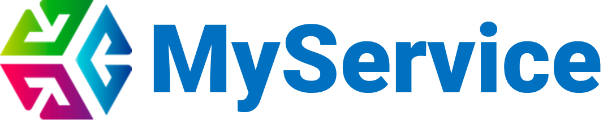 Руководство для Отдела закупок офисных услугОглавлениеГлавная страница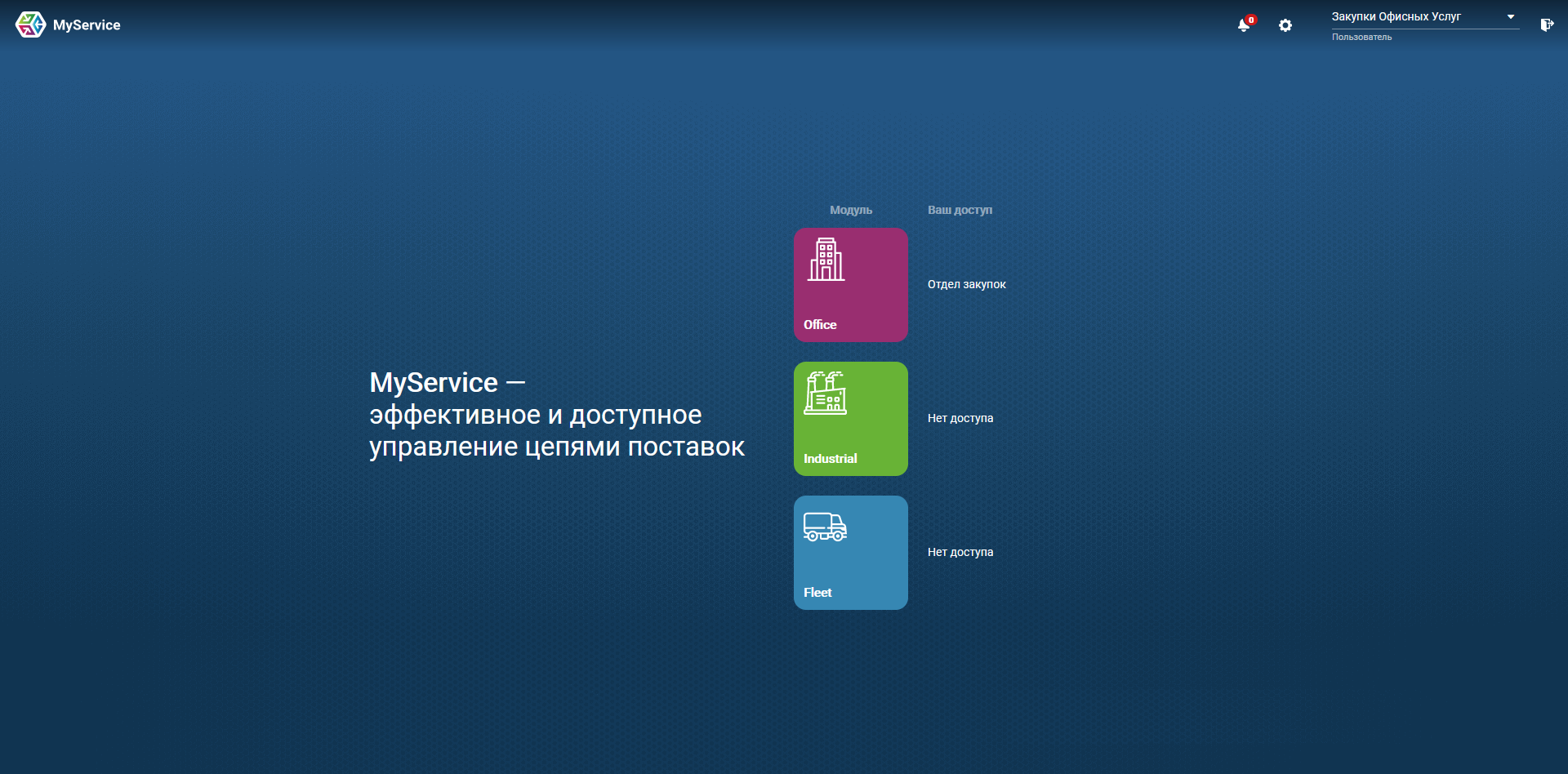 На окне приветствия можно увидеть:УведомленияНастройкиИмя, зарегистрированное в системеДоступ в модули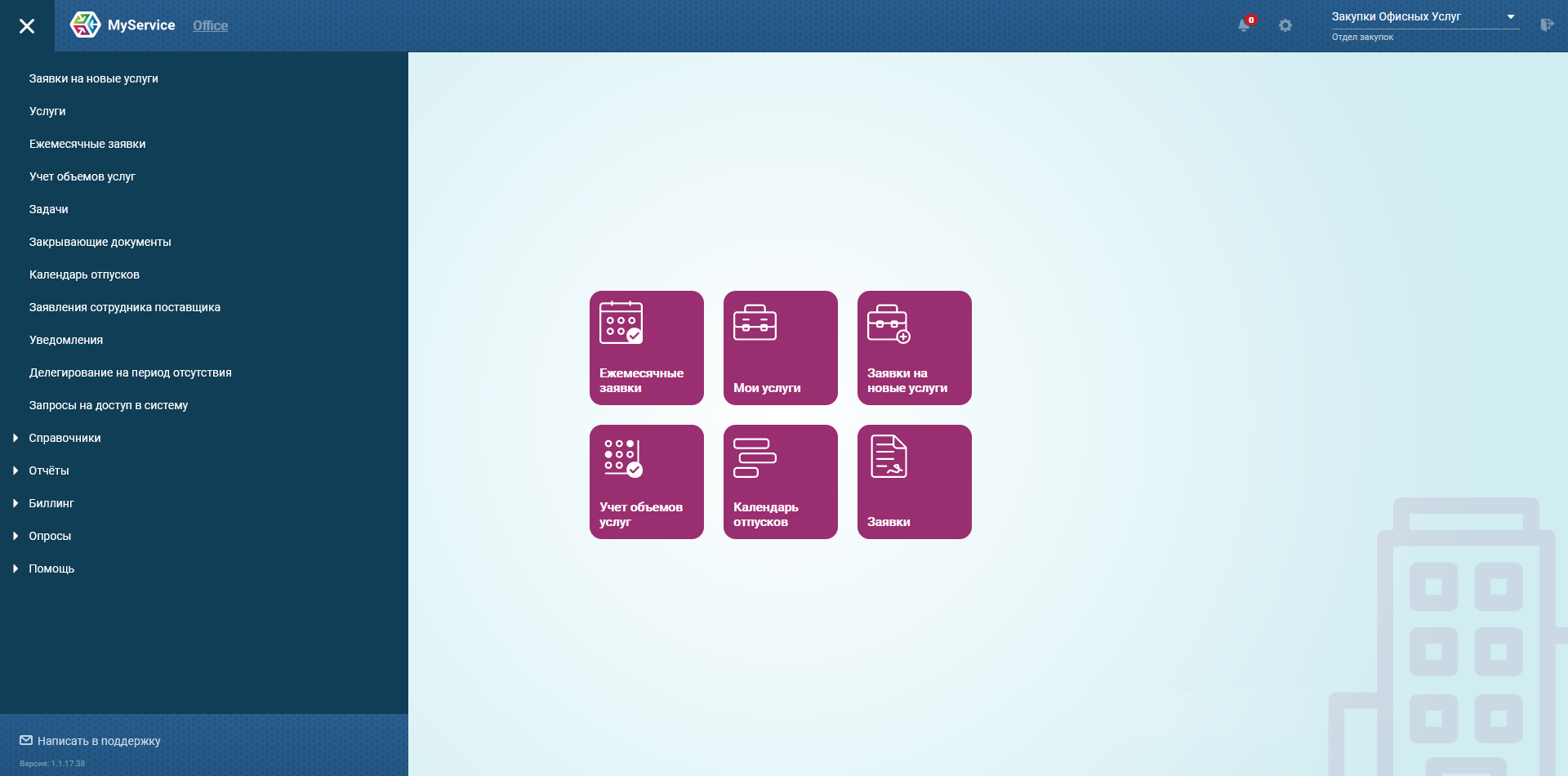 На главном экране Офисного модуля можно увидеть:Кнопка - Ежемесячные заявкиКнопка - Мои слугиКнопка - Заявки на новые услугиКнопка - Учет объемов услугКнопка - Календарь отпусковКнопка - Заявки (Заявления сотрудников поставщика)Из меню можно перейти на следующие экраны:Заявки на новые слуги - Добавление поставщиков, направление заявки поставщикам, выбор поставщика услуги.Услуги - Создание, редактирование, выгрузка отчетов по услугам.Ежемесячные заявки - контроль, внесение стоимости и объемов за месяц, выгрузка отчетов по заявкам за месяц.Учет объемов услуг - Внесение, оспаривание объемов предоставленных услуг за выбранный месяц.Задачи - Создание Задач в рамках проектов.Календарь отпусков - Просмотр и согласование перерывов в оказании услуг в формате календаря.Заявления сотрудника поставщика - Согласование, просмотр заявок на перерывы в оказании услуг от исполнителей поставщикаУведомления - просмотр системных уведомленийДелегирование на период отсутствия - передача своей учетной записи доверенному коллеге, который сможет выполнять операции на период отсутствия Пользователя.Справочники - Поставщики - Исполнители поставщика - Создание, редактирование и деактивация сотрудников поставщика.Справочники - Поставщики - Шаблоны документов - Создание и редактирование документов для ознакомления исполнителями.Справочники - Поставщики - Привязка типа отпуска к поставщику - Создание и редактирование типов отпуска.Справочники - Поставщики - График отпусков - Просмотр и согласование планируемых перерывов в оказании услуг в формате календаря.Справочники - Договоры на оказание услуг - Просмотр и редактирование договоров, привязка менеджеров поставщика.Справочники - Доп. услуги - Создание и редактирование дополнительных услуг.Справочники - Доп. условия - Просмотр доп. условий, которые будут указаны в услугах.Справочники - Проекты - Просмотр информации по Проектам.Отчёты - Просмотр отчётов по активным услугам.Биллинг - Согласование ежемесячной оплаты за использование программы MyService.Опросы - Создание опросов для сотрудников.Помощь - Политика конфиденциальности - Просмотр документа “Политика конфиденциальности ООО “ИЭЛДЖИ””.Помощь - Обращения - Просмотр и взаимодействия по своим обращениям в тех. поддержку.Помощь - Параметры - Настройки экранов.Помощь - Сменить пароль - Редактирование текущего пароля для учетной записи.Написать в поддержку - Создание обращения в техническую поддержку.Заявки на новые услугиДля того, чтобы поставщики могли внести свои предложения по планируемой услуге и смогли начать поиск кандидатов, необходимо создать и согласовать Заявку на новую услугу.Попасть на экран “Заявки на новые услуги можно либо через кнопку на главном экране офисного модуля, либо через соответствующий пункт меню: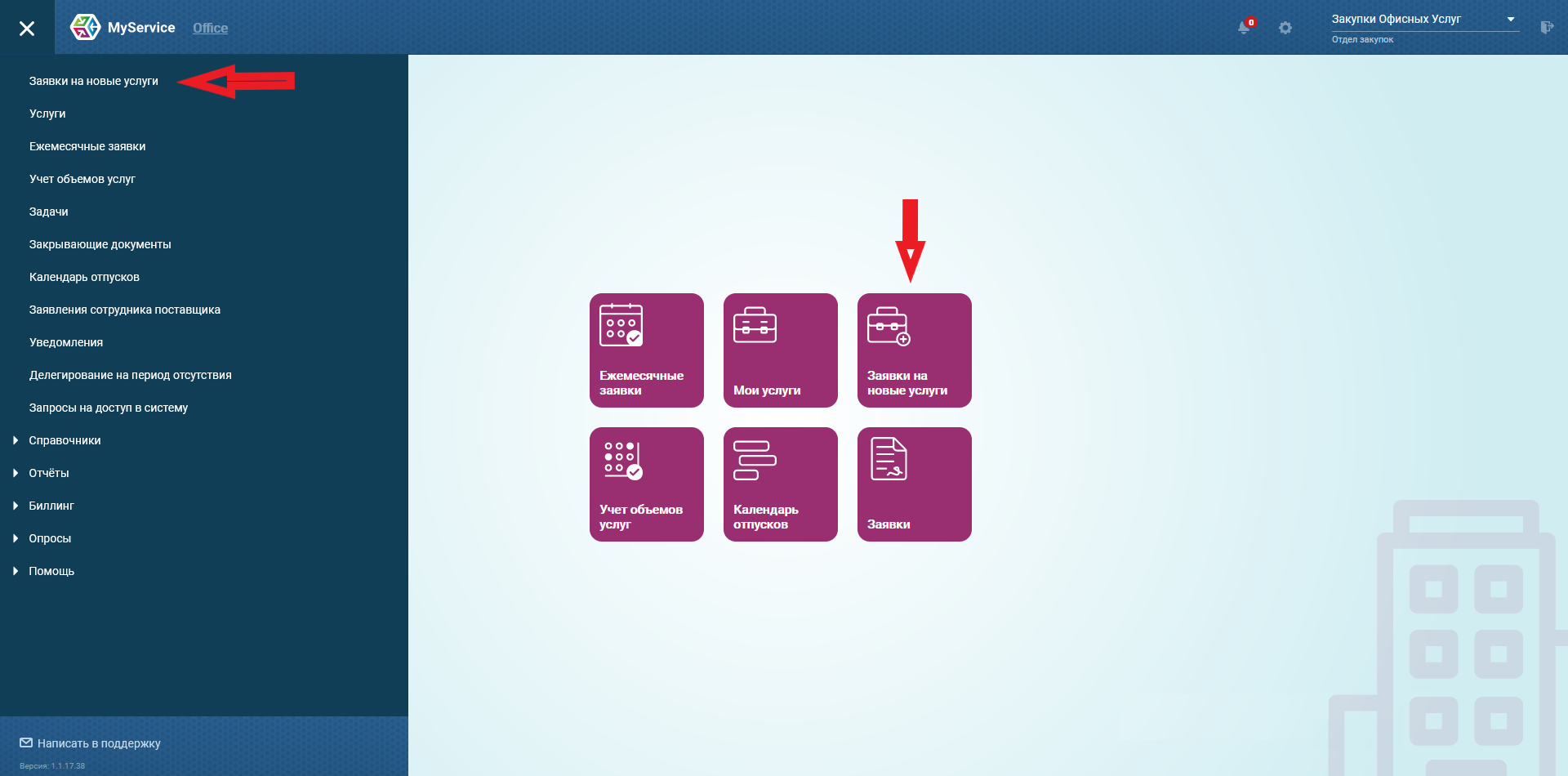 Когда Заказчик создал заявку, он отправляет ее в Отдел закупок. Приходит соответствующее уведомление, по которому можно сразу перейти в Заявку: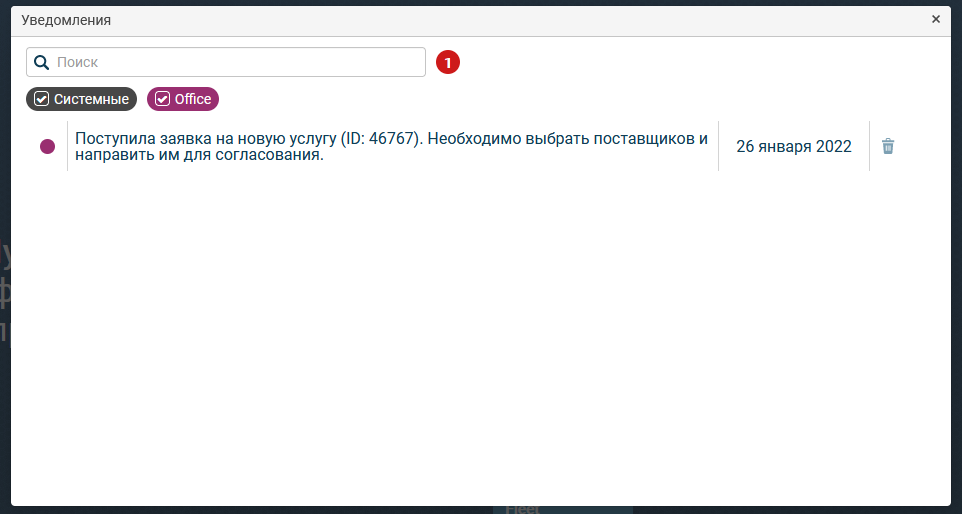 Либо войти на экран “Заявки на новые услуги”, найти заявку со статусом “Направлена в отдел закупок”. В таком случае необходимо нажать на действие “Добавить поставщиков”: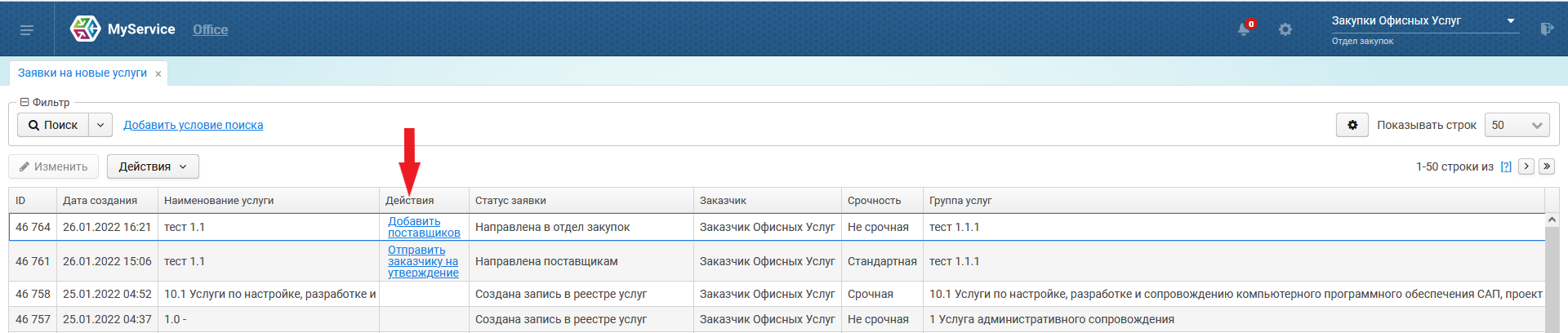 После чего отметить чек-боксом все необходимые варианты и нажать “ок”: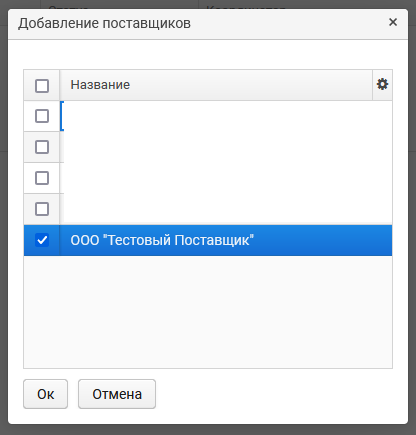 Открывается заявка на вкладке “Поставщики”, где необходимо ввести срок ответа поставщика и нажать “Ок” для выхода на общий экран “Заявки на новые услуги” и дальнейшей отправки заявки поставщикам. При необходимости на данной вкладке можно добавить еще поставщиков, нажав на кнопку “Создать”, либо удалить лишних, выделив их строку и нажав на кнопку “Удалить”: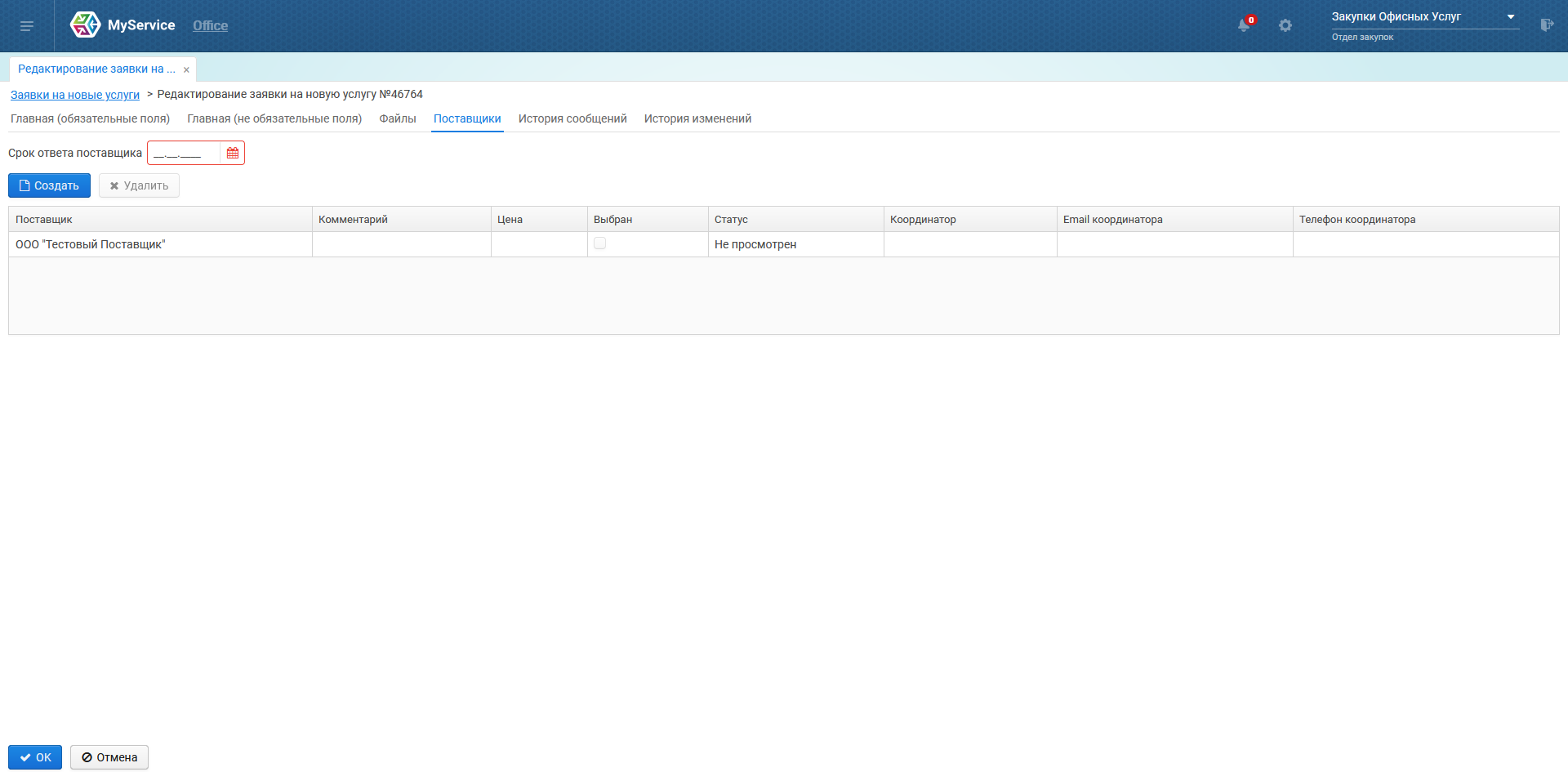 После добавления всех подходящих поставщиков для будущей услуги необходимо направить заявку поставщикам, нажав на кнопку действия в строке заявки на экране “Заявки на новые услуги”: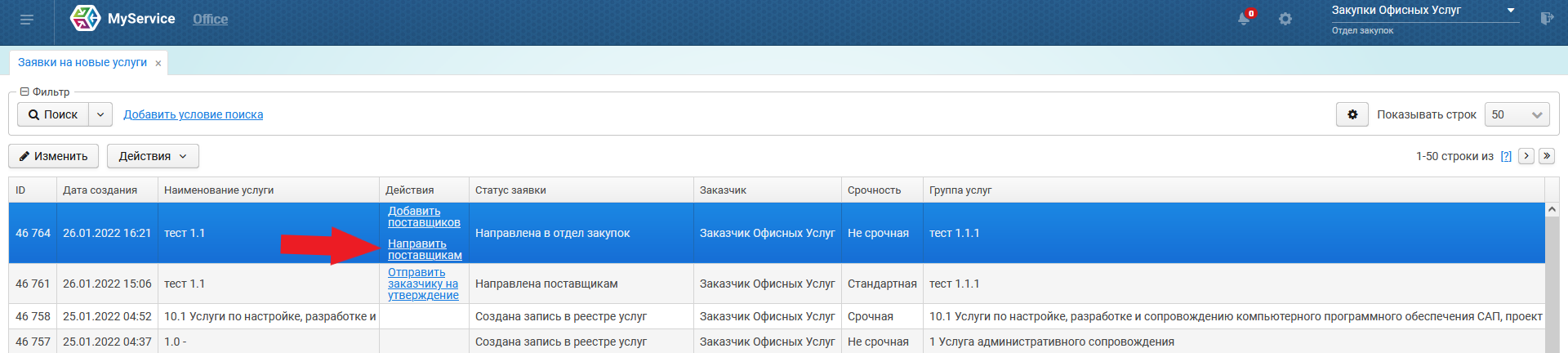 Заявка переходит в статус “Направлена поставщикам”.Поставщики вносят свои предложения: комментарии и стоимость.Просмотреть их можно на вкладке “Поставщики”, либо перейти сразу в заявку по пришедшему уведомлению: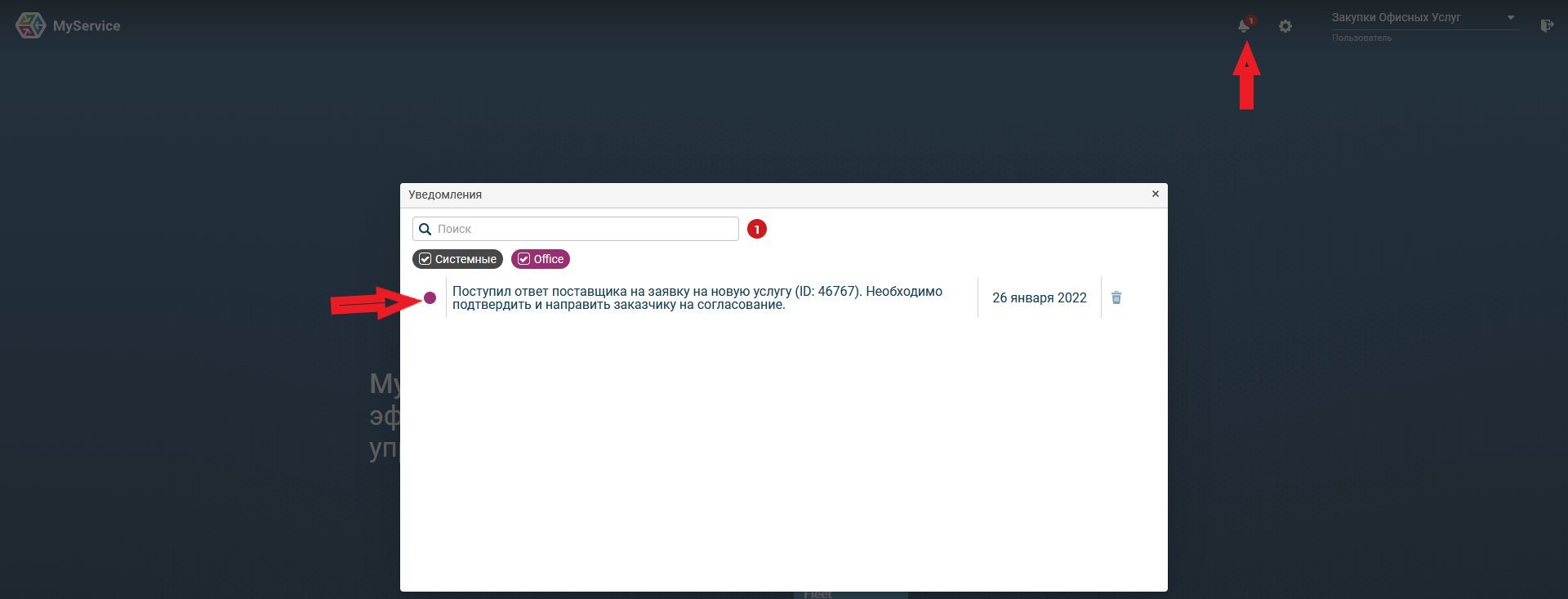 Если заявка была направлена только одному поставщику, то чек-бокс “Выбран” будет проставлен автоматически. Если поставщиков было несколько, выбор необходимо сделать вручную: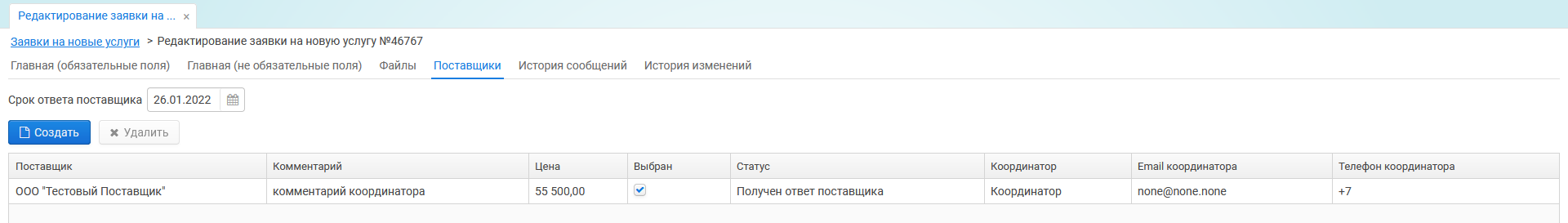 Для сохранения выбора нажать на “Ок” внизу страницы.Для отправки на итоговое согласование Заказчиком нажать на “Отправить заказчику на утверждение” в строке заявки, внести комментарий и нажать на “Ок”: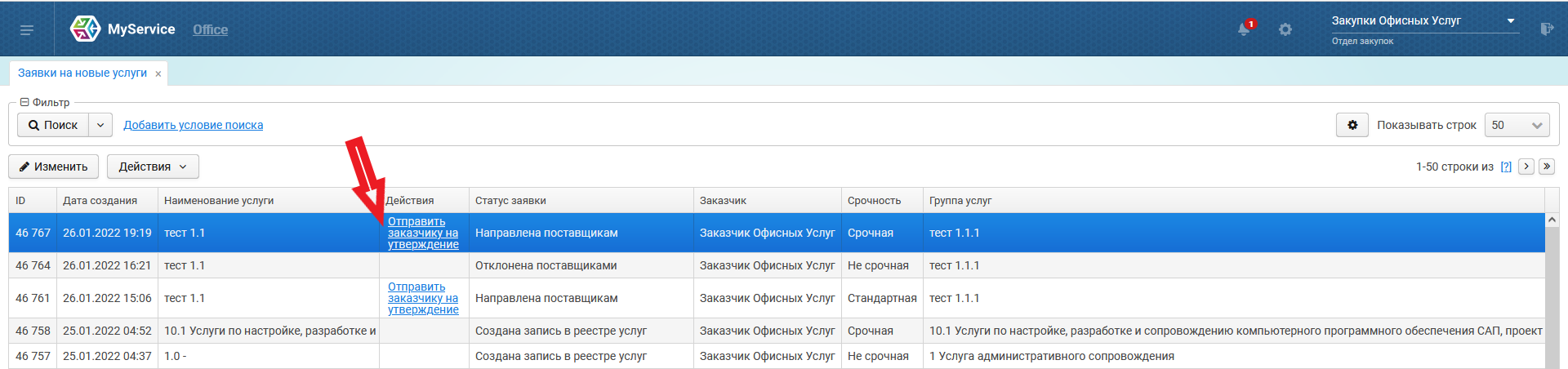 Статус заявки изменяется на “Направлена на утверждение заказчику”.Если Заказчик принял предложение поставщика, статус заявки изменится на “Завершена” и в отдел закупок придет уведомление о необходимости создать услугу по данной заявке.Если Заказчик отклонил предложение поставщика, статус заявки изменится на “Направлена в отдел закупок”, придет соответствующее уведомление. Необходимо повторить добавление поставщиков и дальнейший выбор.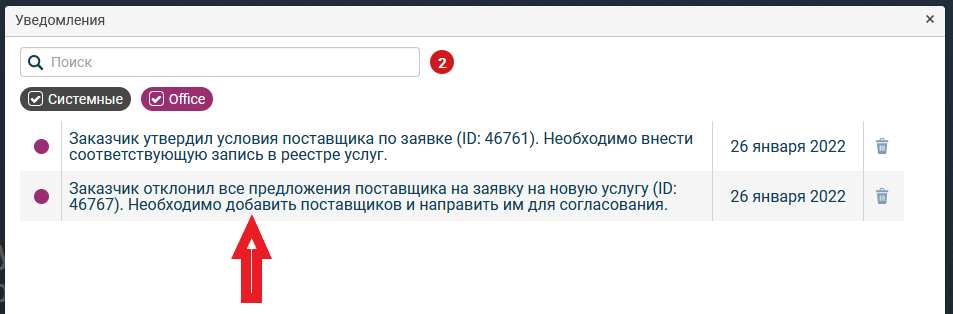 УслугиДля учета поставляемых поставщиками объемов услуг необходимо завести Услуги в системе.Войти на экран “Услуги” можно либо через главный экран офисного модуля, либо через выпадающее меню: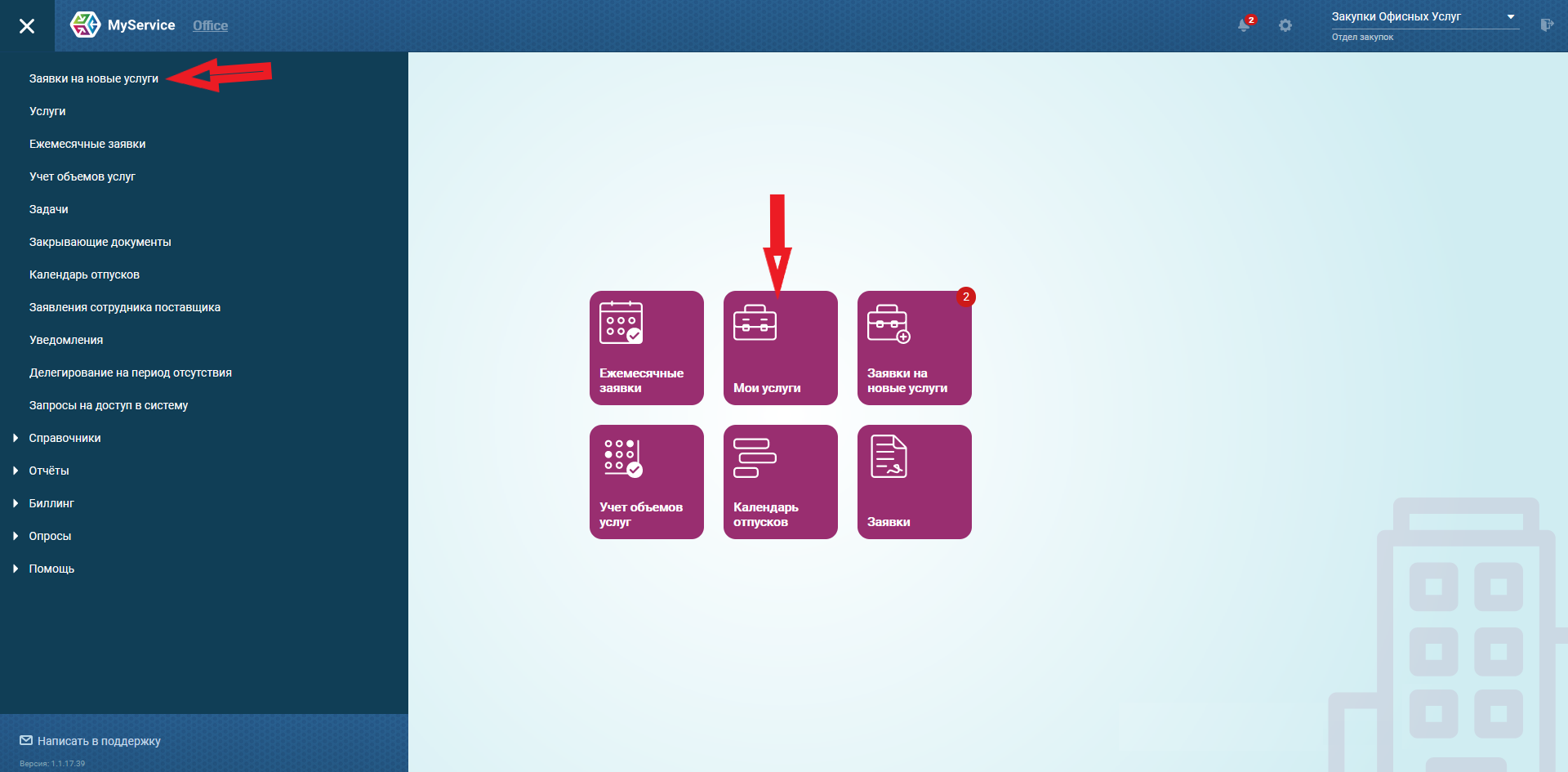 На экране “Услуги” можно:воспользоваться фильтрами, дополнительно настроив условия поиска (для обновления списка необходимо нажать кнопку “Поиск”)настроить количество строк, выводимых на экранвыгрузить отчеты за периодвыгрузить в таблицу с данными одной или всех строк, показанными на страницедосрочно отказаться от услуги (не менее, чем за 7 дней от текущей даты)скачать и загрузить файл для обновления списка услуг (массовая загрузка)перейти на экран учета услуг по соответствующей кнопке (если строка с услугой не выделена, то переход на общий экран учета объемов услуг, если строка с услугой выделена, то экран открывает объемы по выделенной услуге)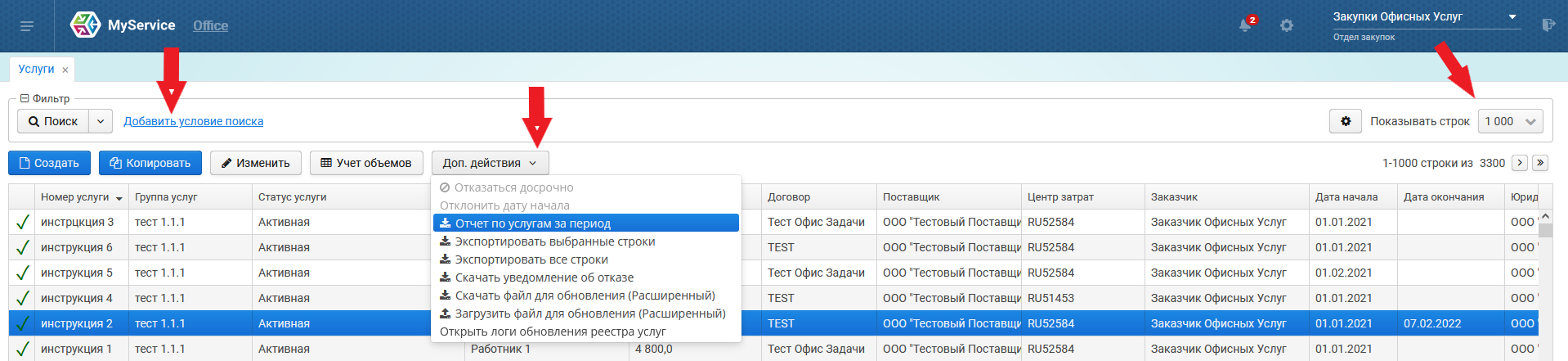 Сотрудники отдела закупок видят все услуги, созданные в их Группе компаний.Статусы услуг:Активная - Услуга активна и ведется учетСоздана - Поставщику следует активировать услугуАктивирована поставщиком - Заказчику следует принять или отклонить дату начала услугиДата начала отклонена заказчиком - Поставщику следует предложить новую дату начала услугиНе активная - Услуга неактивна и учет не ведетсяСоздать услугу можно тремя способами:Нажав на кнопку “Создать” и заполнив все обязательные поля: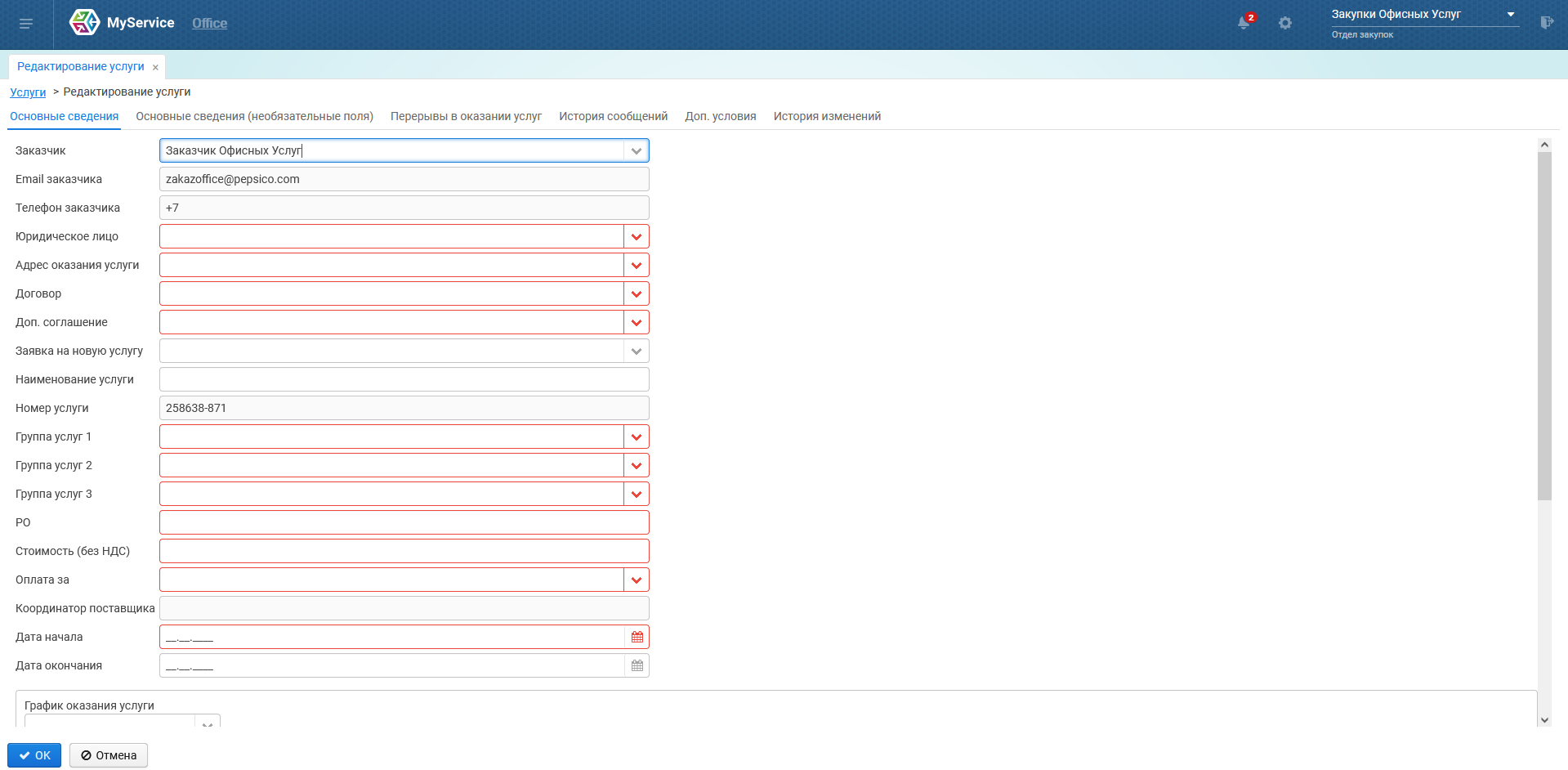 После заполнения всех полей для сохранения данных нажать кнопку “ОК”. Услуга перейдет в статус “Создана”.После этого ее активирует поставщик, и затем Заказчик принимает или отклоняет дату начала.Нажав на кнопку “Копировать”. Откроется окно для редактирования новой услуги с пред заполненными полями, скопированными из выбранной услуги. Поля, кроме “Номер услуги” и “Координатор поставщика”, можно отредактировать: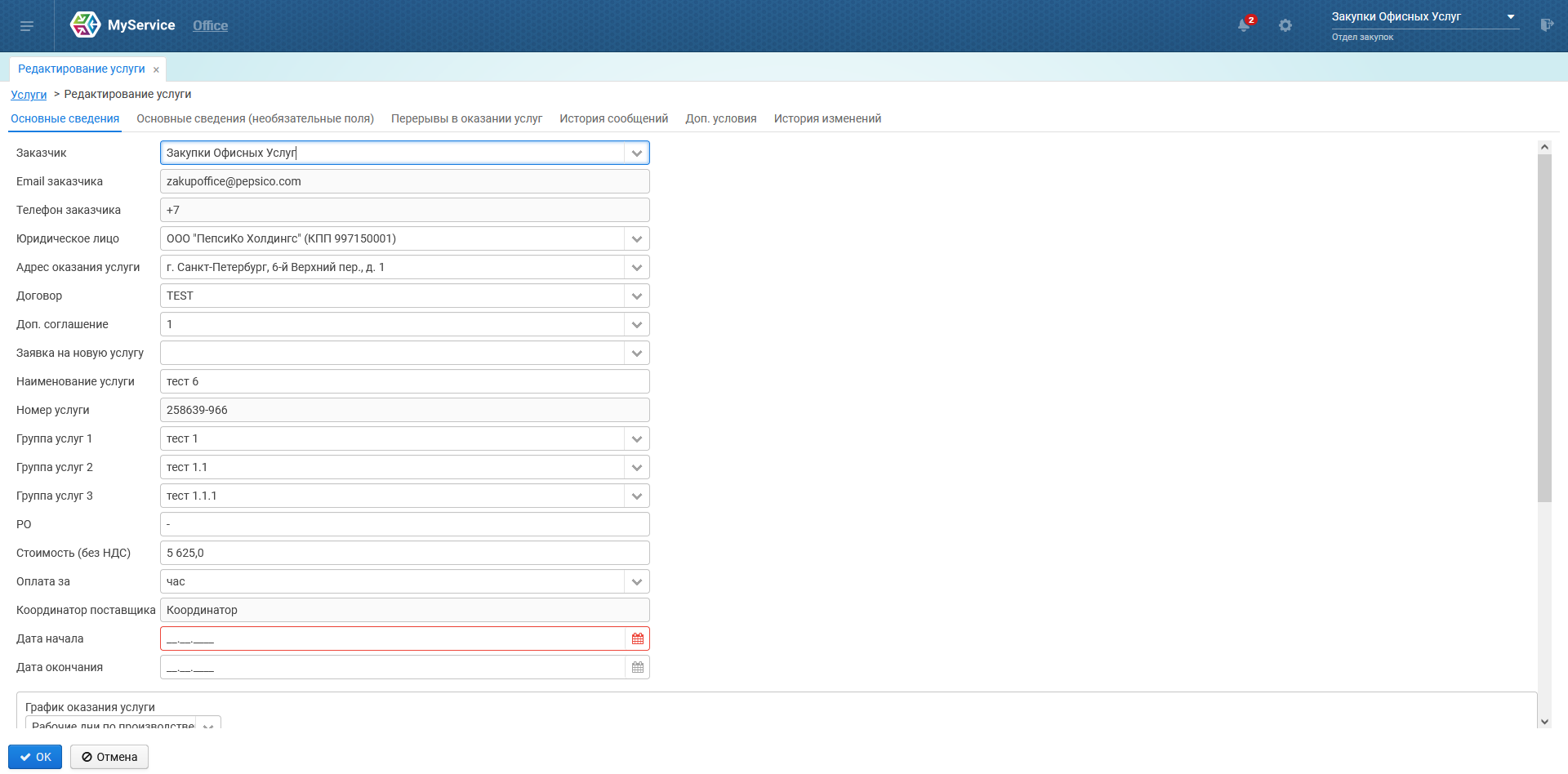 После заполнения всех полей для сохранения данных нажать кнопку “ОК”. Услуга перейдет в статус “Создана”.После этого ее активирует поставщик, и затем Заказчик принимает или отклоняет дату начала.После завершения Заявки на новую услугу, которая приобрела статус “Завершена”. Сотруднику отдела закупок придет уведомление, по которому можно сразу перейти в пред заполненное окно редактирования услуги: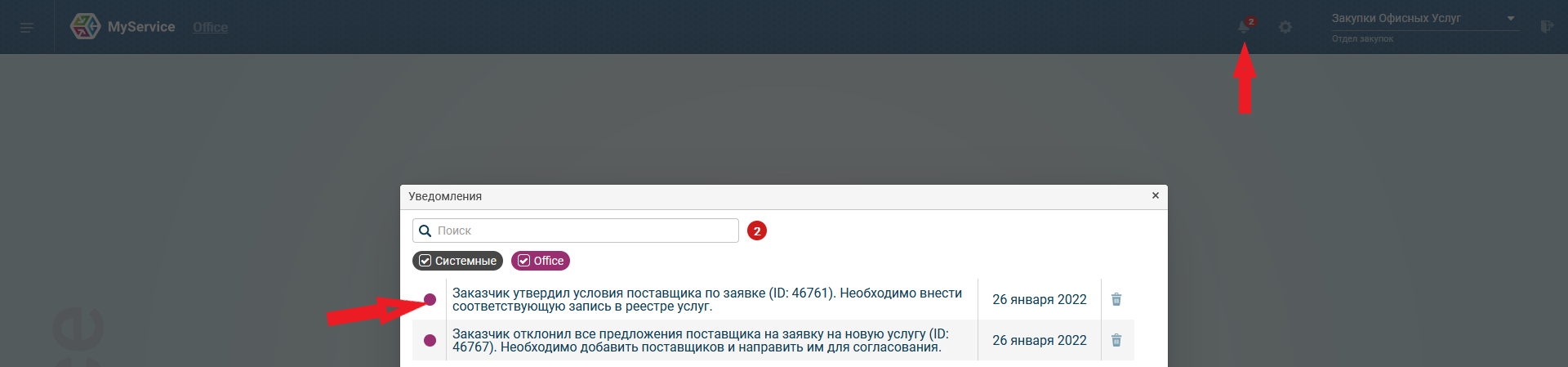 Либо перейти на экран “Заявки на новые услуги”, выбрать заявку со статусом “Завершена” и нажать на действие “Создать услугу”:Далее заполнить все необходимые поля, для сохранения данных нажать кнопку “ОК”. Услуга перейдет в статус “Создана”.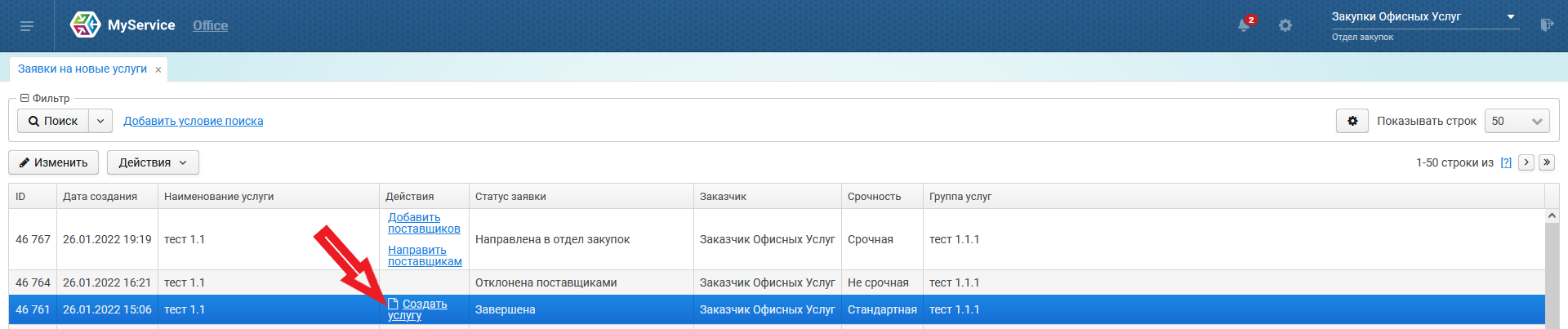 После этого ее активирует поставщик, и затем Заказчик принимает или отклоняет дату начала.Вкладки на экране редактирования услуги:Основные сведения: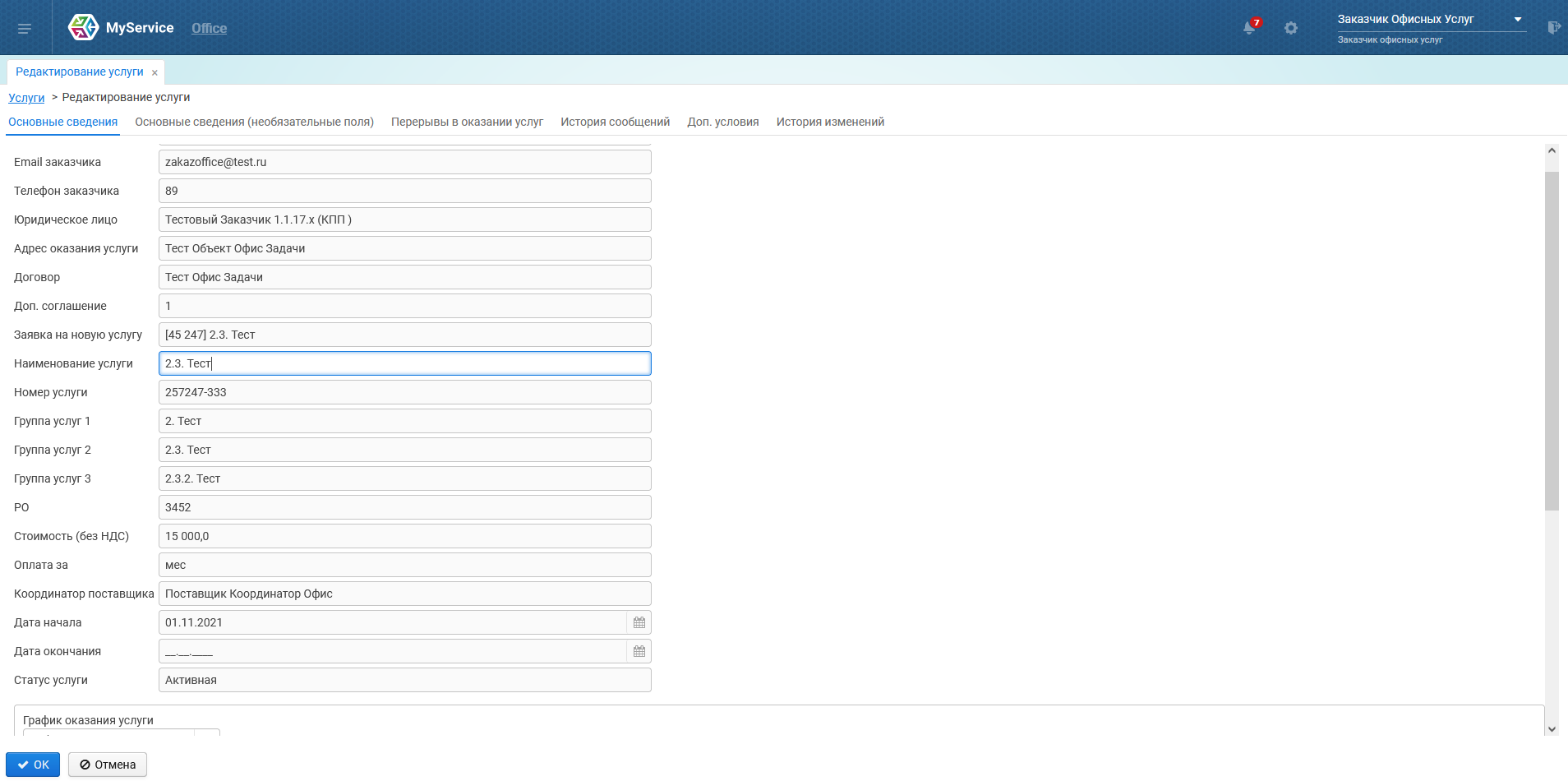 Основные сведения (необязательные поля):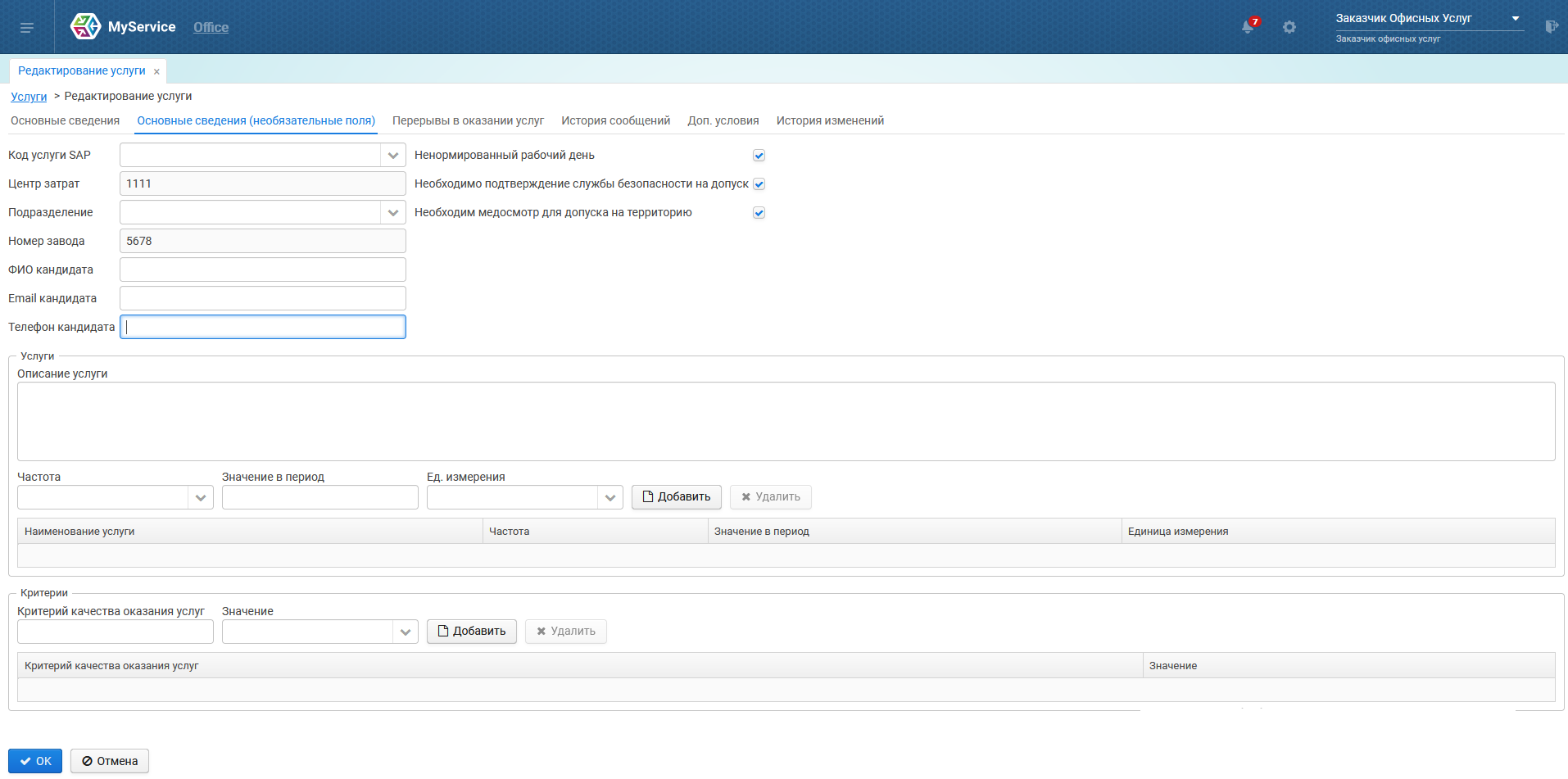 Можно редактировать поля “Код услуги SAP”, “Подразделение”, “ФИО кандидата”, “E-mail  кандидата”, “Телефон кандидата”, “Услуги” (Описание услуги, Частота, Значение в период, Ед. измерения), “Критерии” (Критерий качества оказания услуг, Значение), чек-боксы: “Ненормированный рабочий день”, “Необходимо подтверждение службы безопасности на допуск”, “Необходим медосмотр для допуска на территорию”.Перерывы в оказании услуг: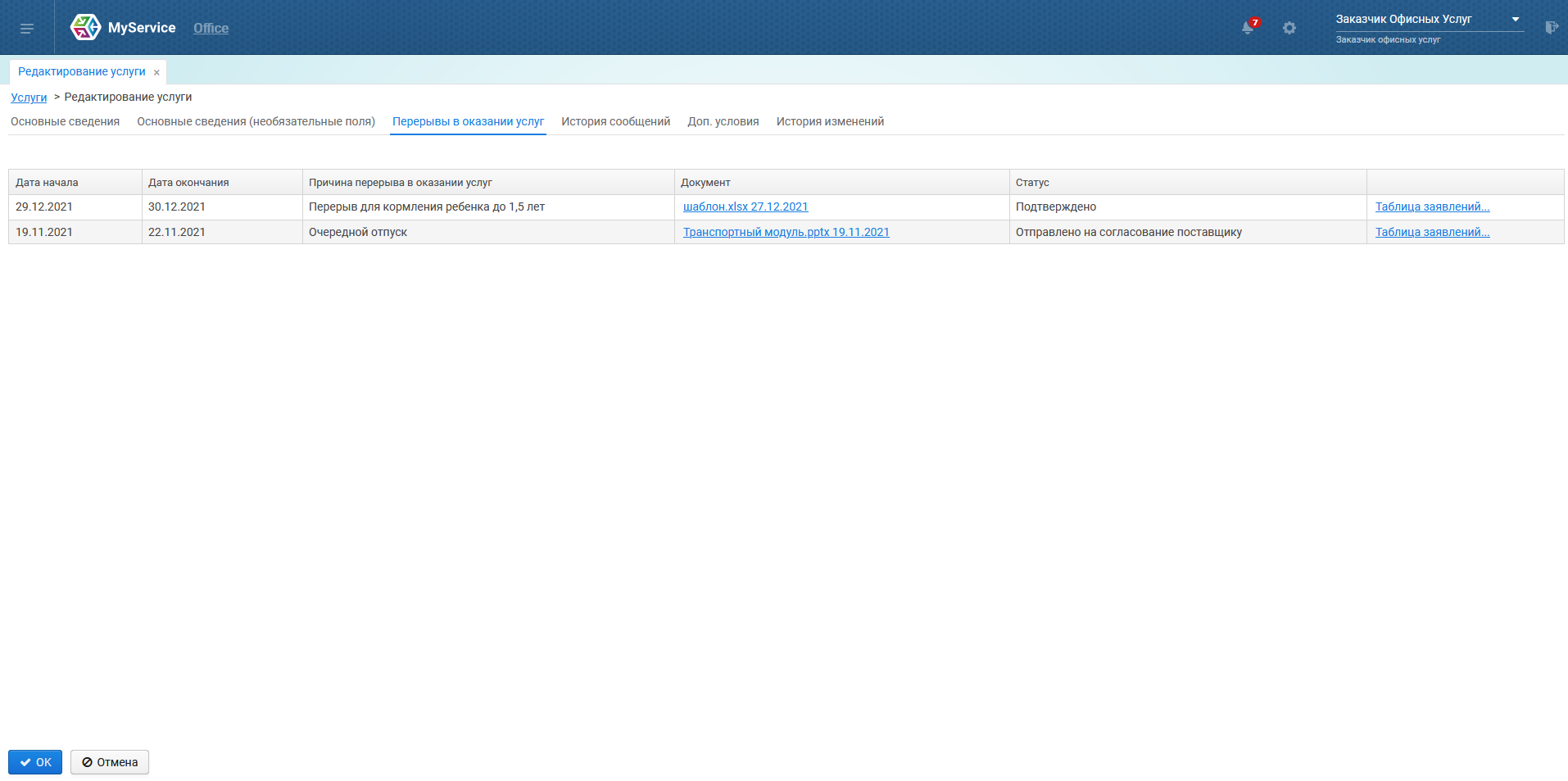 Отображаются заявления Исполнителя поставщика, прикрепленного к данной услуге. Можно перейти на экран заявлений для согласования перерыва по кнопке “Таблица заявлений”. Отобразятся только заявления, привязанные к данной услуге.История сообщений: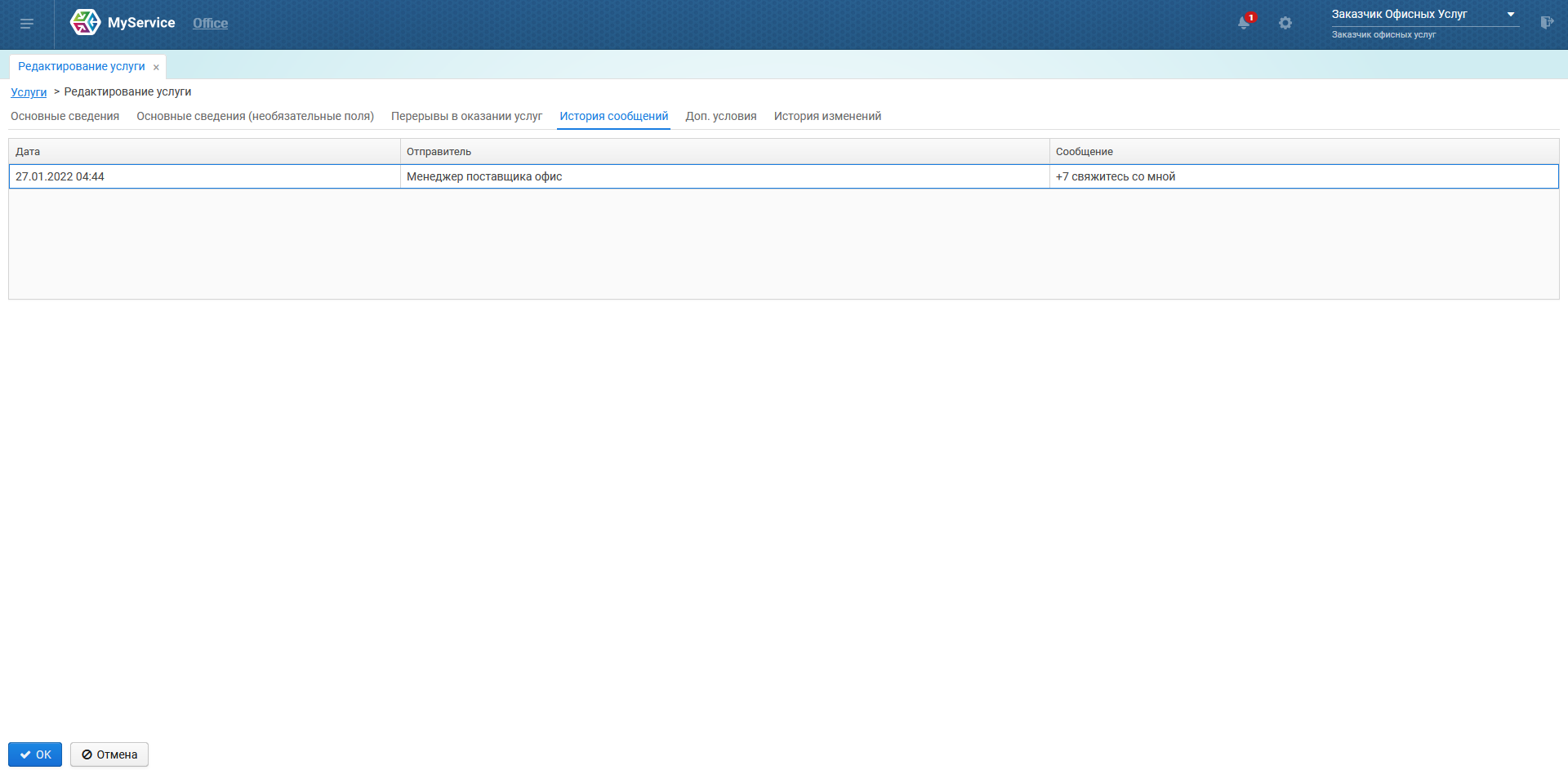 Отображается история сообщений от Менеджера поставщика.Доп. условия: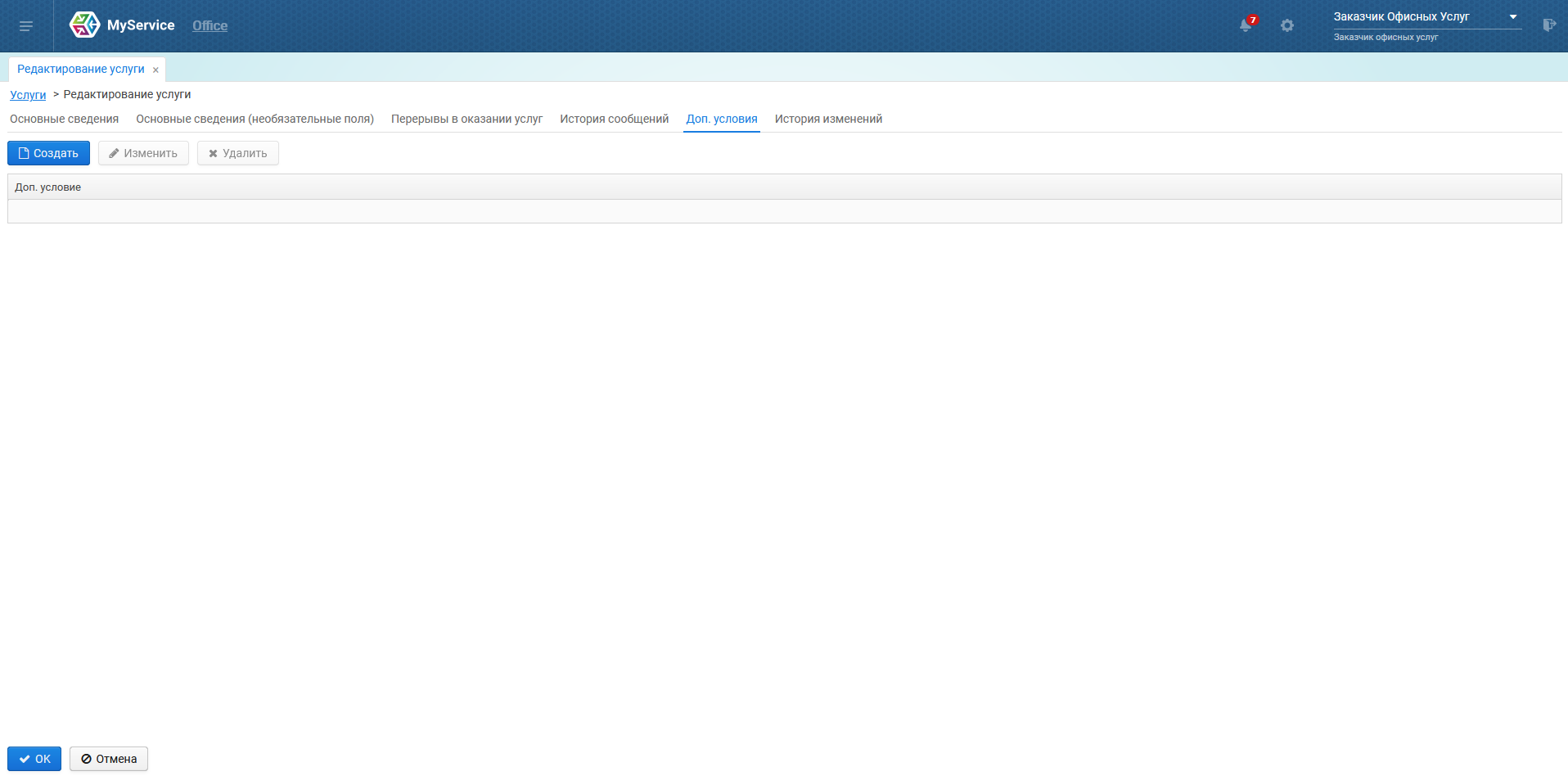 Добавление дополнительных условий.История изменений: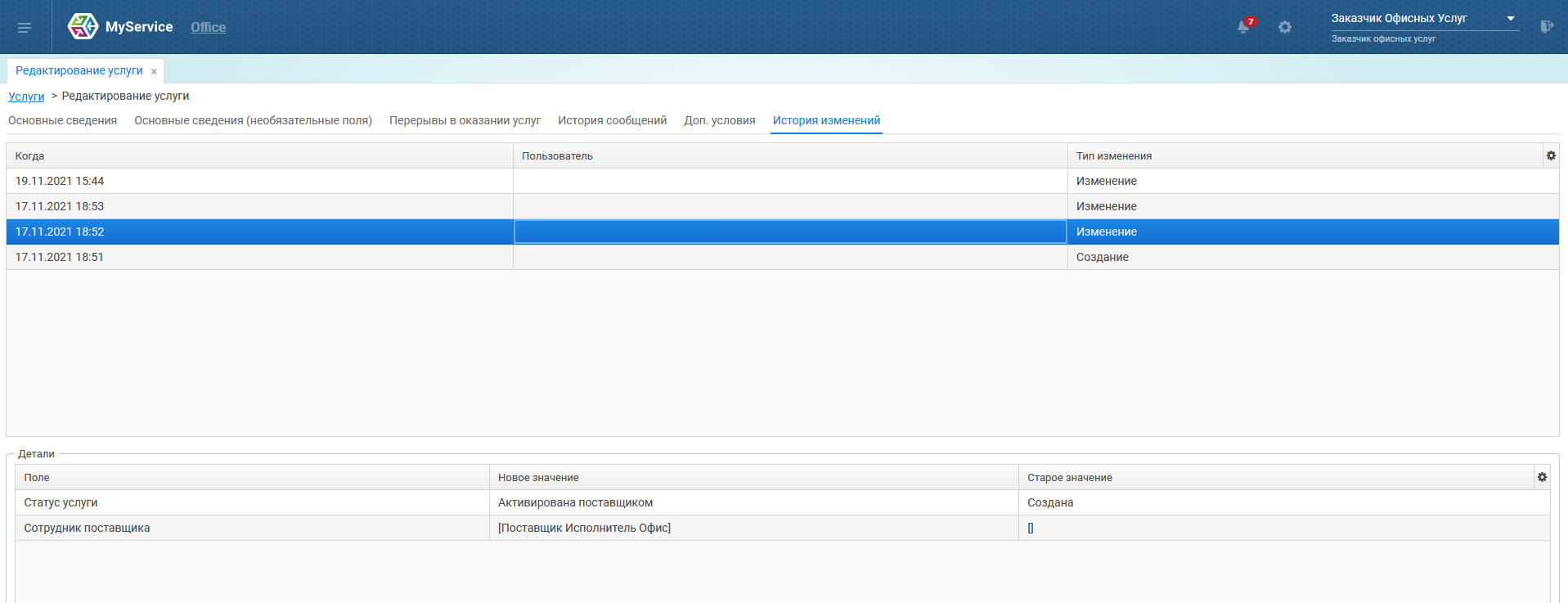 Отображаются изменения в услуге с детализацией.Ежемесячные заявкиДля учета объемов услуг каждый месяц на активной услуге должна быть создана Ежемесячная заявка, если на услуге нет длительного перерыва/перерывов, перекрывающих все дни месяца.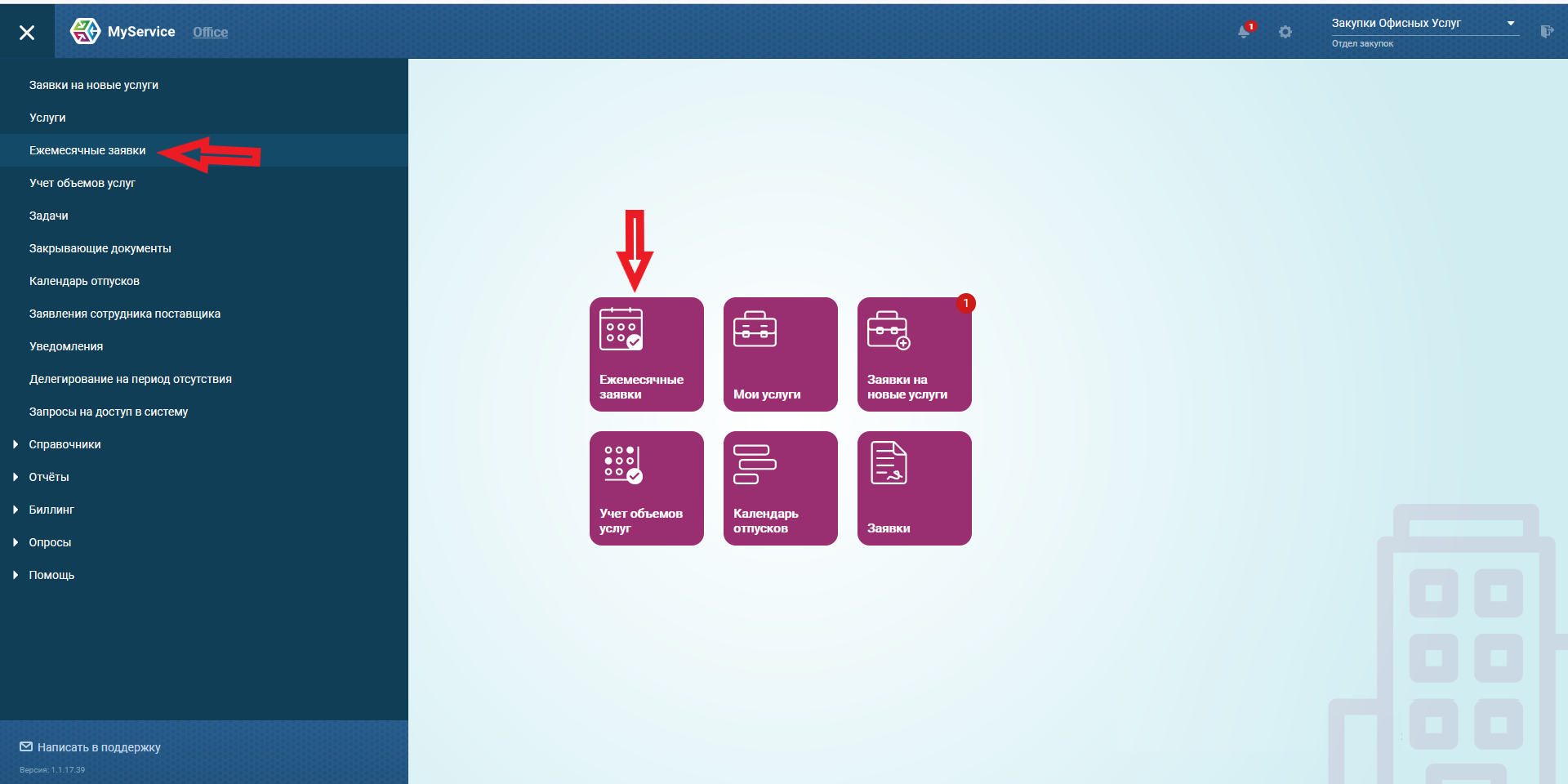 Сотрудник отдела закупок видит все Ежемесячные заявки своей Группы Компаний.На странице Ежемесячных заявок можно воспользоваться фильтром по номеру услуги, интересующим месяцем, неподтвержденным объемам и стоимости, добавить прочие условия поиска: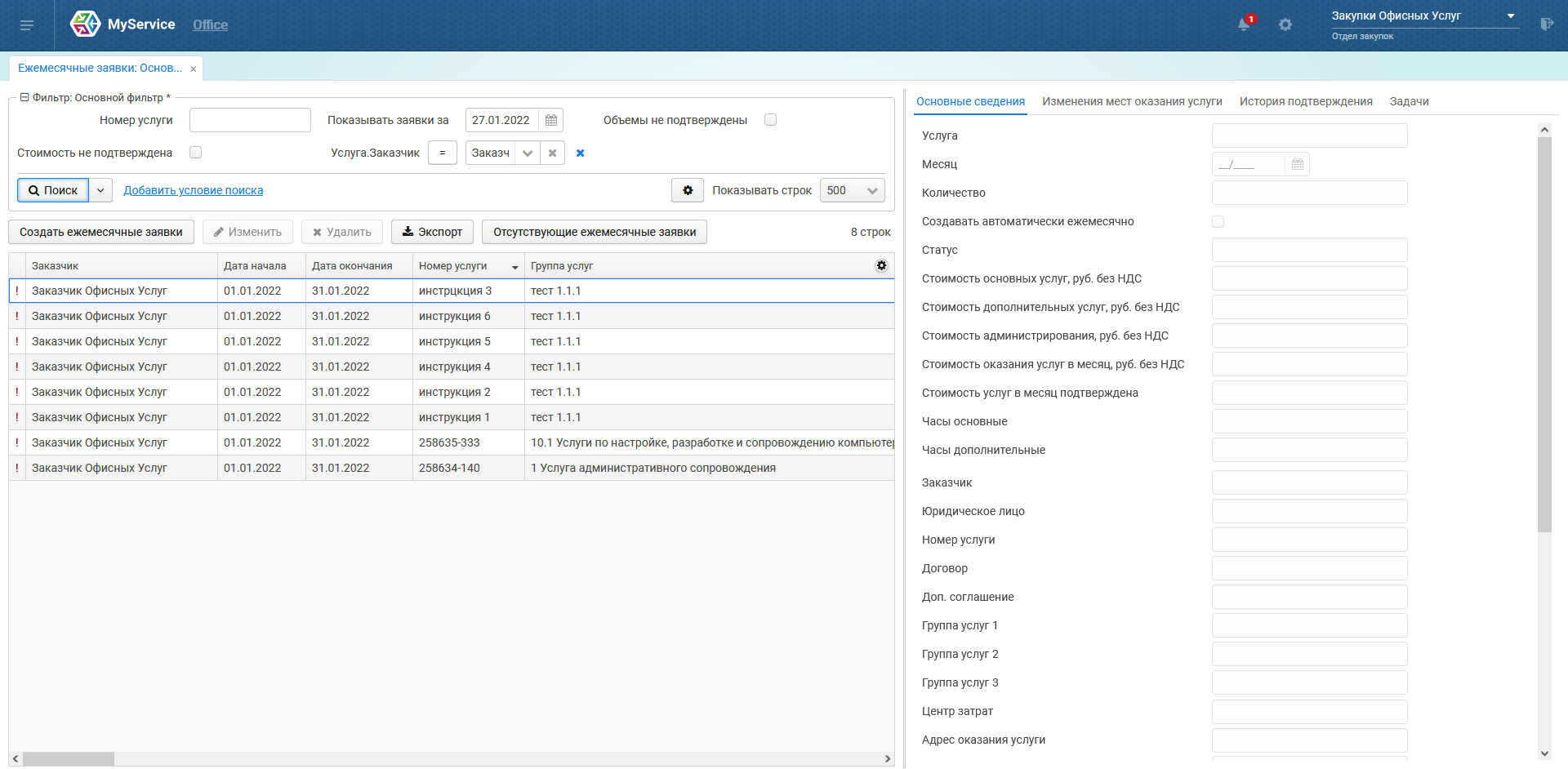 Цветовое обозначение Ежемесячных заявок: стоимость и объемы не подтверждены, отчетный период прошел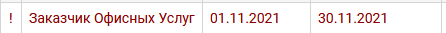 стоимость и объемы подтверждены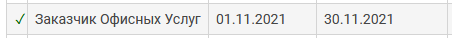 стоимость и объемы не подтверждены, отчетный период еще не прошел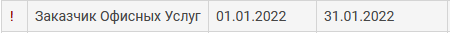 Для создания недостающих ежемесячных заявок необходимо выбрать интересующий период и нажать на кнопку “Создать ежемесячные заявки”: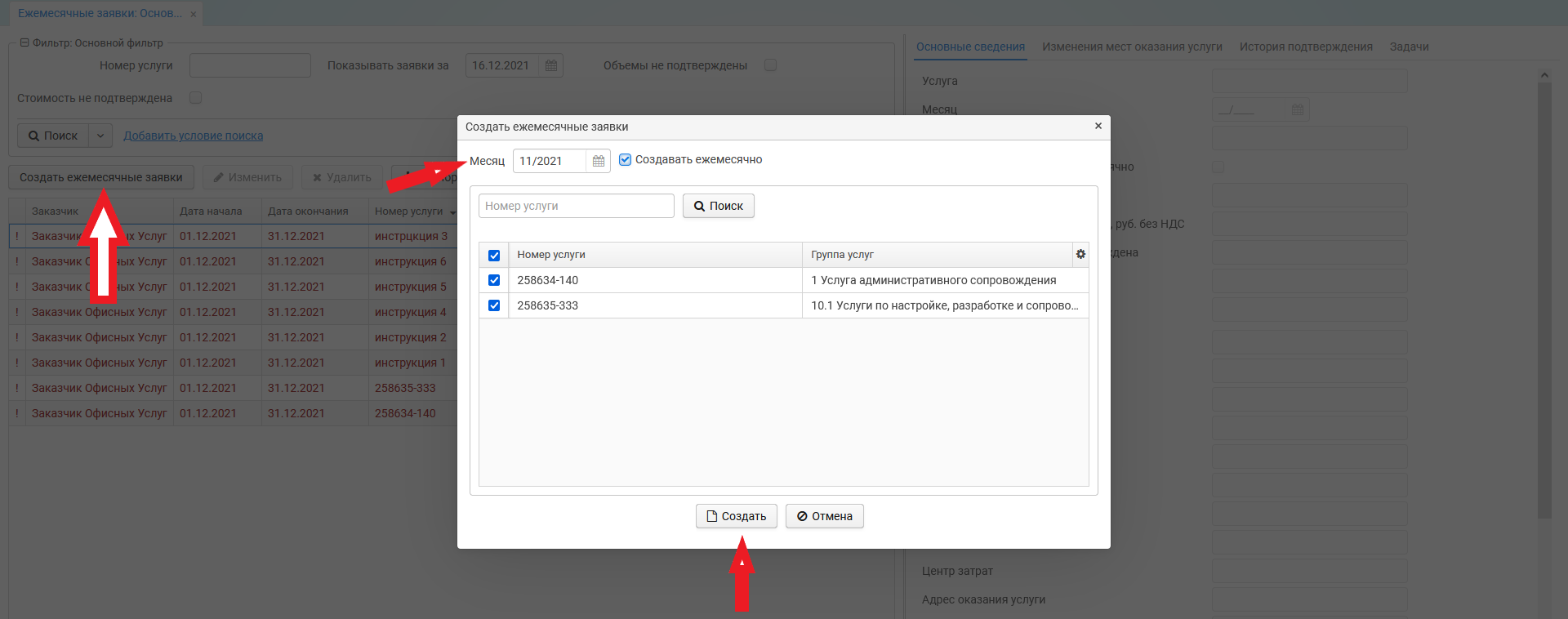 Для удобства можно отметить чек-бокс “Создавать ежемесячно”.Если в выбранном периоде созданы все Ежемесячные заявки, система сообщит об этом: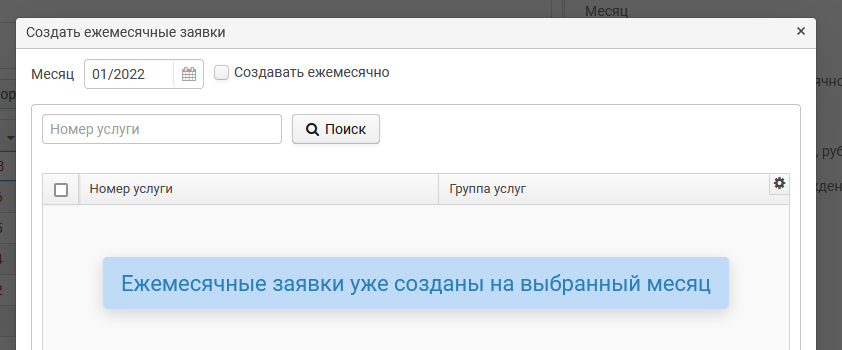 Вкладки в ежемесячной заявке:Основные сведения: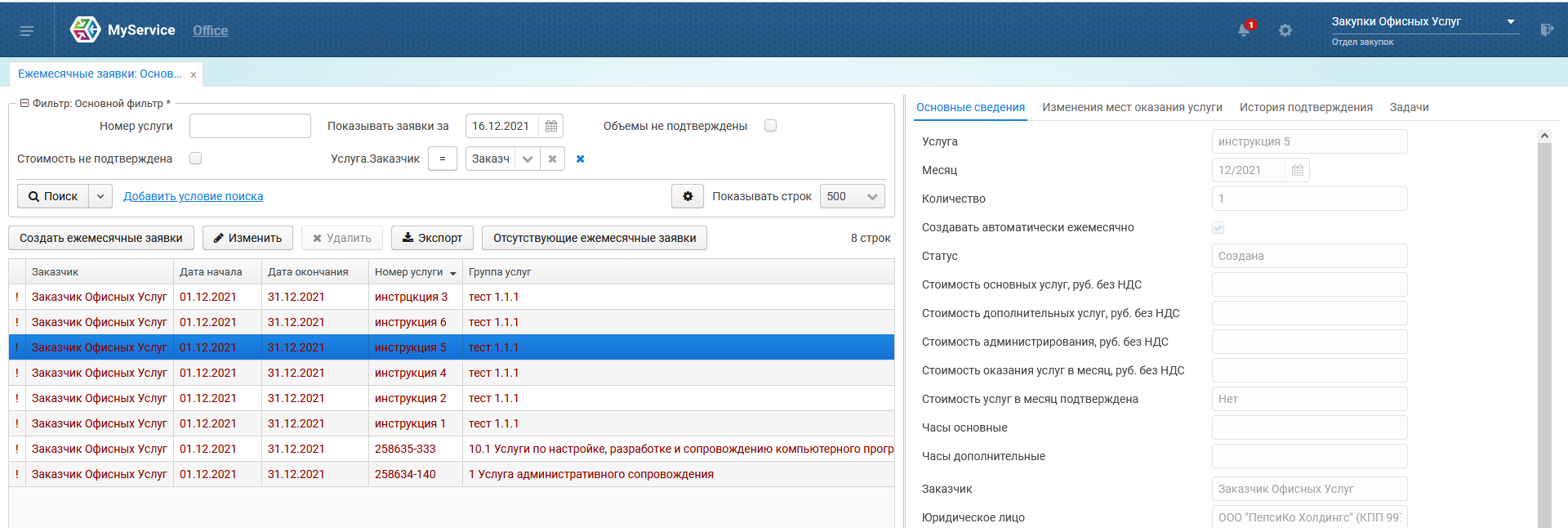 На данной вкладке можно изменять чек-бокс “Создавать автоматически ежемесячно”. Также можно отслеживать количество подтвержденных часов (объемов) за месяц, стоимость за месяц и статус подтверждения стоимости.Изменения мест оказания услуг: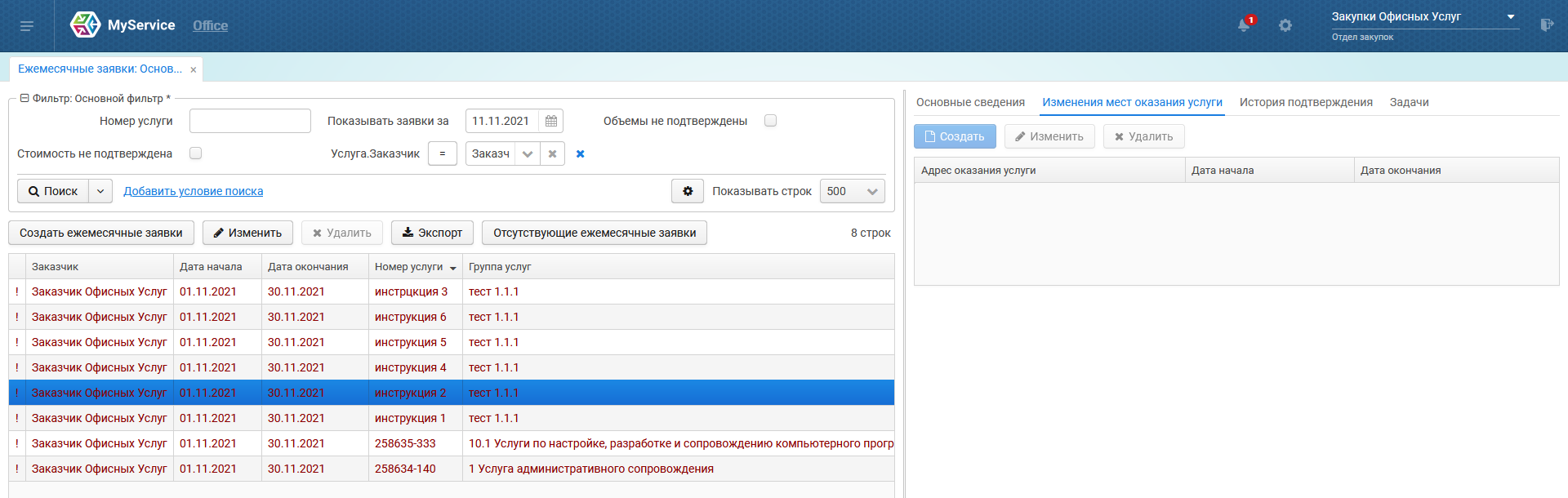 Просмотр изменения адреса оказание услуги, если в указанном периоде они менялись.История подтверждения: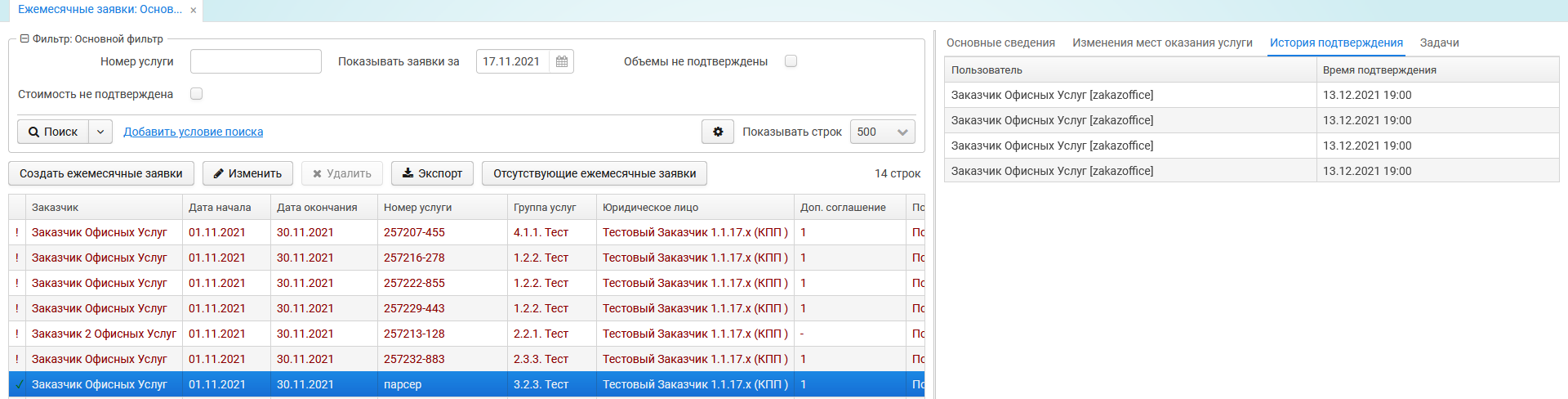 Задачи: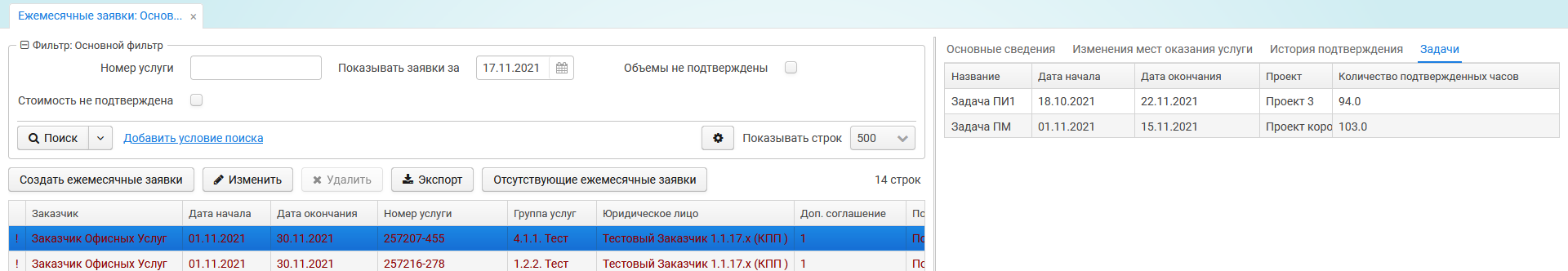 Информация по подтвержденным объемам в задачах.Учет объемов услугДля согласования и контроля предоставленных поставщиком объемов услуг за месяц необходимо воспользоваться экраном “Учет объемов услуг”: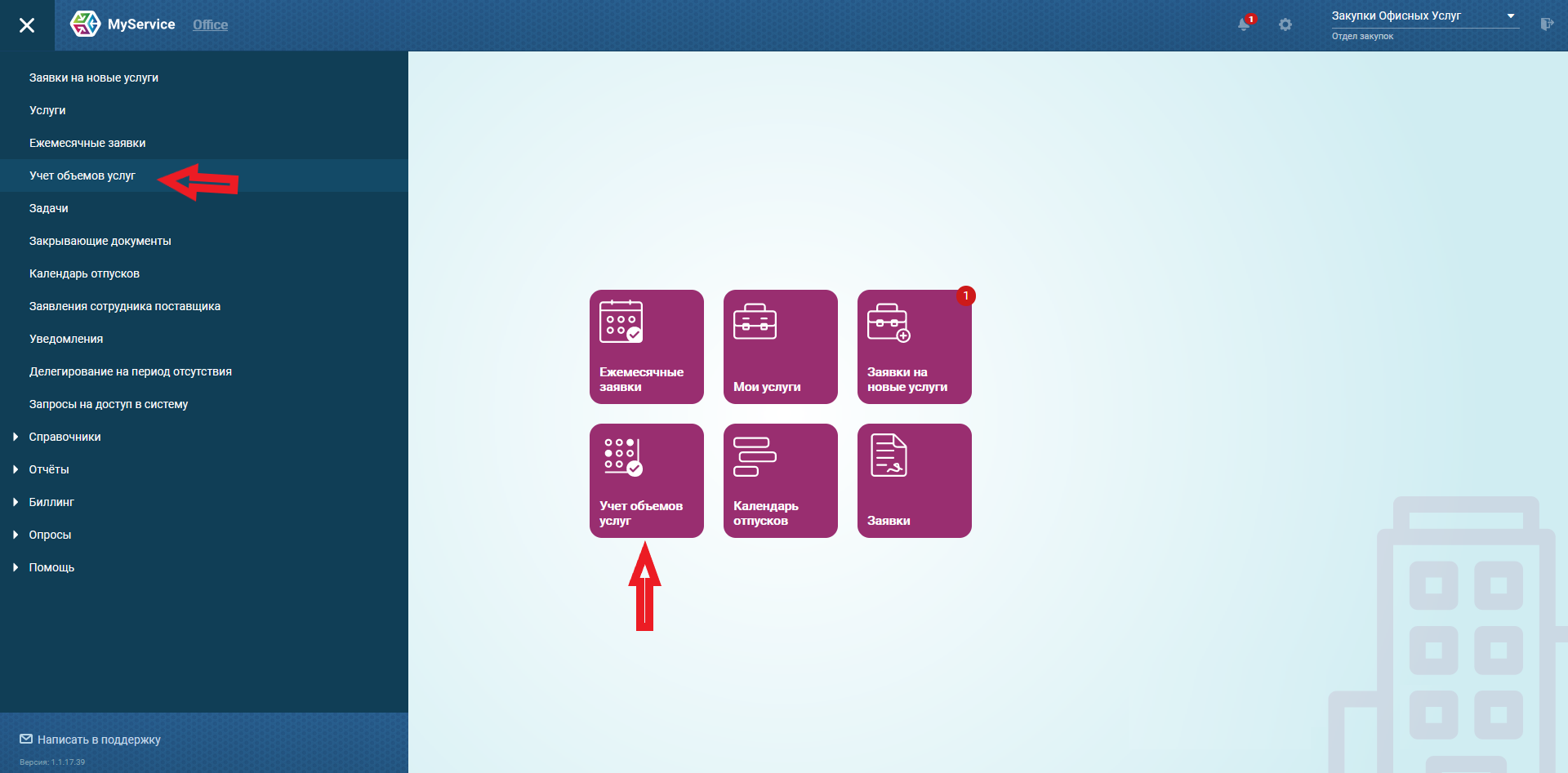 Для отображения объемов своих услуг на экране учета объемов необходимо убедиться, что выбран договор и отчетный период: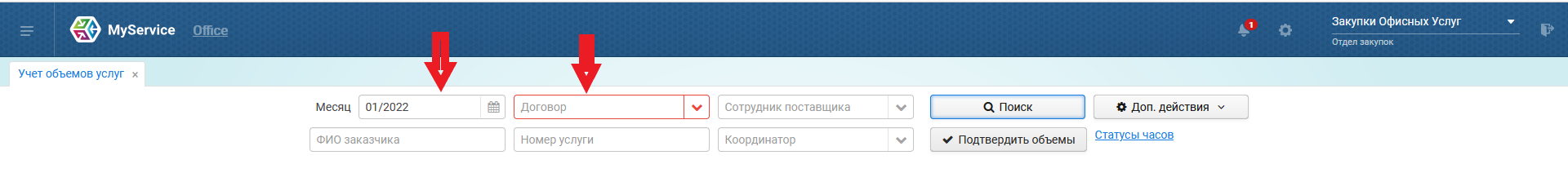 Для отображения данных после выбора договора и месяца обязательно необходимо нажать на кнопку “Поиск”.Поставщик вносит объемы за отчетный период по услугам и/или проектам и задачам. Заказчик должен их подтвердить или оспорить. Поставщик также может оспорить объемы в ответ.Цветовая индикация объемов:8 - объемы не подтверждены, необходимо подтверждение или оспаривание.8 - объемы подтверждены, дальнейших действий не требуется, если Поставщик не будет в дальнейшем их оспаривать.8 - часы находятся на оспаривании, можно ознакомиться с протоколом разногласия. Необходимо нажать на ячейку и : а) подтвердить или оспорить (если комментарий оставлен стороной поставщика); б) дождаться ответа поставщика или удалить комментарий (если комментарий оставлен стороной заказчика).Красным отображается поле с выходным или подтвержденным перерывом в оказании услуги.Через кнопку “Доп. действия” можно выгрузить Отчет по объемам предоставленных услуг и Протоколы разногласий.Чтобы оспорить внесенные объемы, нужно клинкнуть по ячейке с оспариваемыми часами, внести новое значение часов и комментарий, нажать на “ОК” для сохранения комментария. Число окрасится в желтый цвет: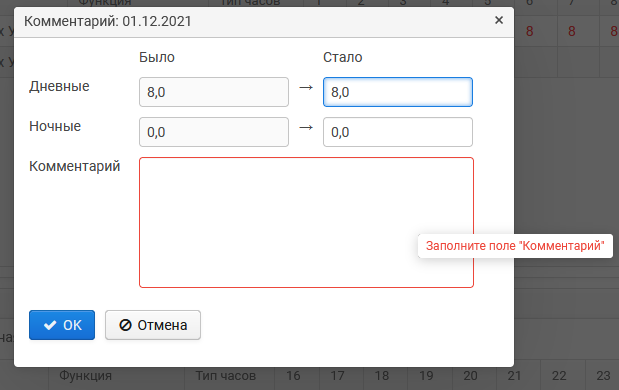 Для удаления собственного комментария нужно нажать на желтое число в ячейке с внесенным комментарием и нажать “Удалить”. Число вернется в предшествующий статус. Комментарии других пользователей удалять нельзя: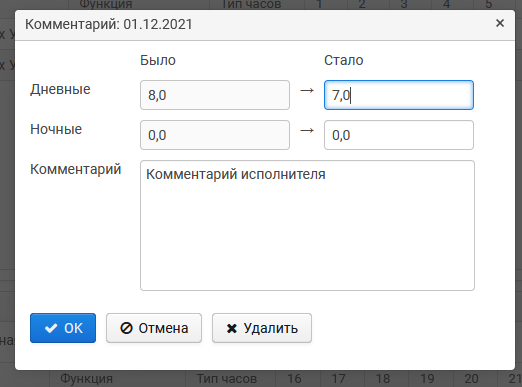 Если комментарий внесен противоположной стороной (Заказчик - Поставщик), необходимо “Принять”. Число окрасится в зеленый: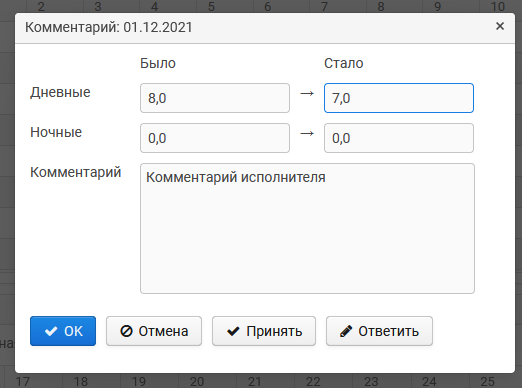 Или “Ответить” и внести новый комментарий. Число останется желтым до тех пор, пока его не подтвердит одна из сторон: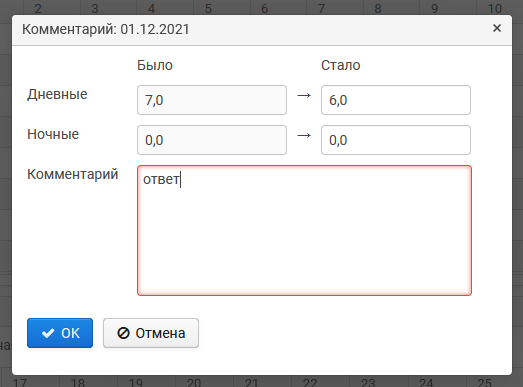 Если в выбранном периоде есть оспаривание объемов, в поле “Функция” можно ознакомиться с Протоколом разногласий: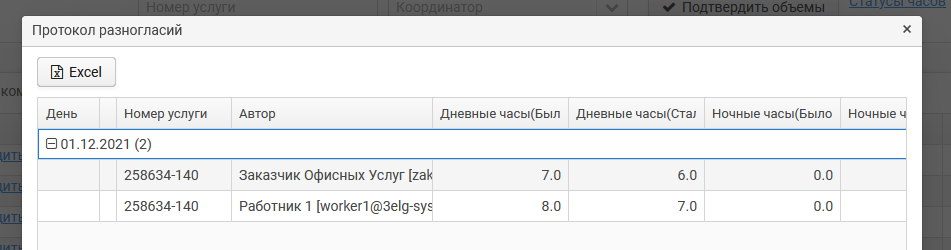 Начиная с версии программы 1.1.17.хх, договоры делятся на 2 типа - с проектами и без проектов.Если услуги не требую отчета по проектам и задачам, они привязываются к стандартному договору и отображаются без проектов. Подтверждать объемы по таким услугам необходимо в стандартном порядке.Если услуги требуют отчета по проектам и задачам, они привязываются к соответствующему договору и отображаются на экране с указанием Проектов и Задач. Заказчик не может подтвердить объемы по услуге, на которой есть привязанные Проекты и Задачи, до того, как объемы подтвердит ответственный за этот проект Проектный менеджер: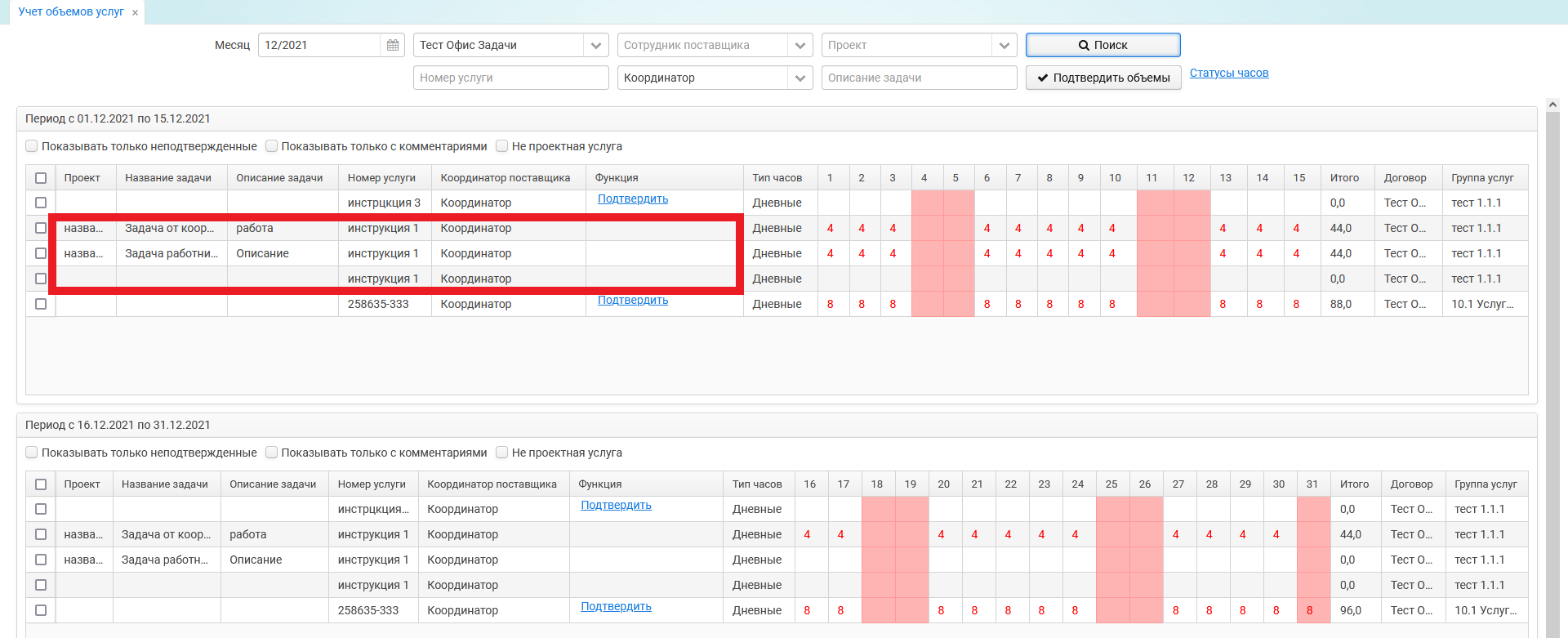 ЗадачиЕсли есть потребность вести учет предоставленных объемов услуг по Проектам Компании-заказчика, поставщикам необходимо создать Задачу, прикрепленную к Услуге поставщика в рамках активного Проекта заказчика.На экран Задач можно перейти через меню: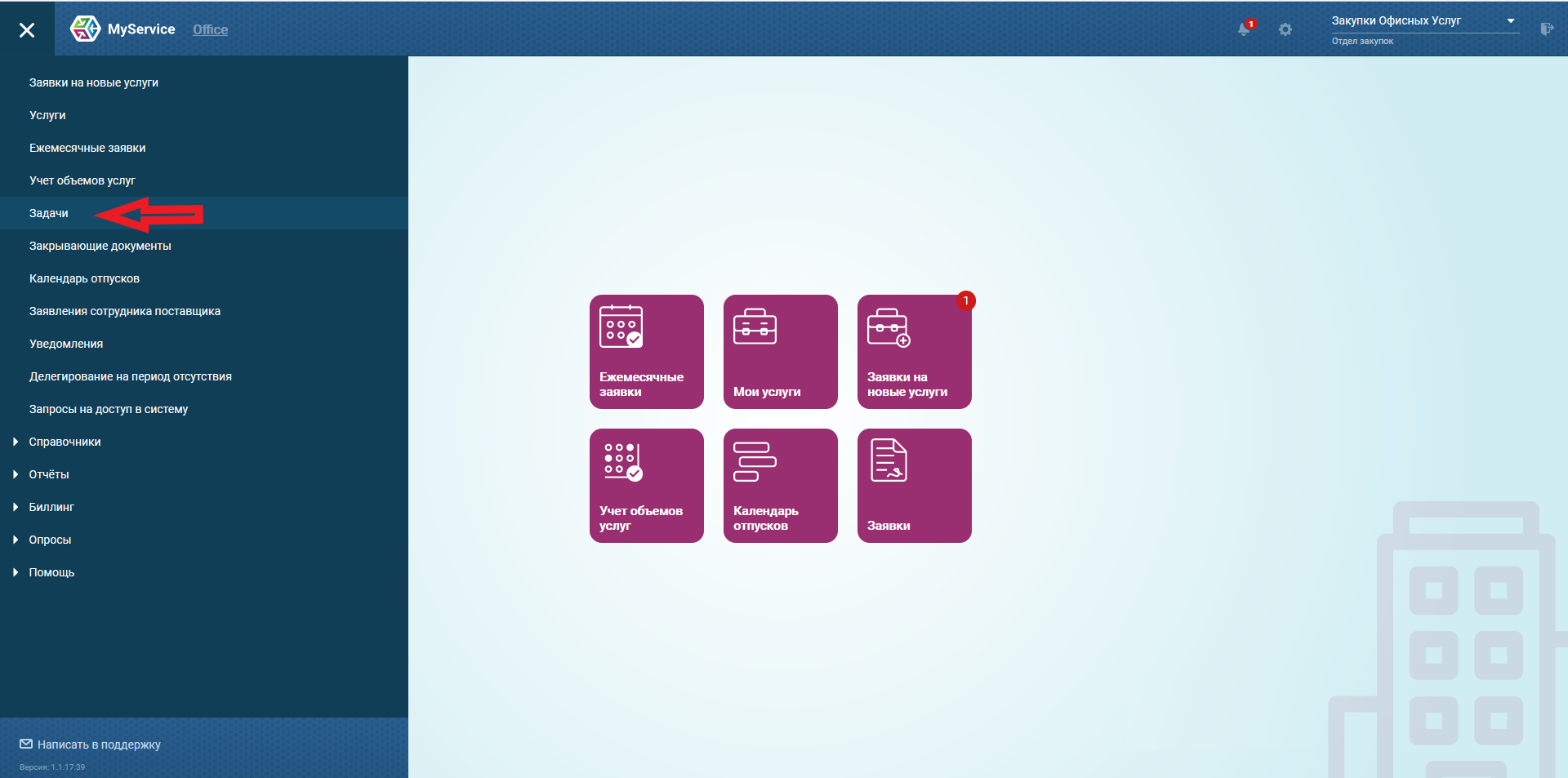 Сотрудник отдела закупок видит все Задачи, которые прикреплены к услугам его Группы Компаний.На экране “Задачи” можно воспользоваться фильтром по месяцу действия Задач: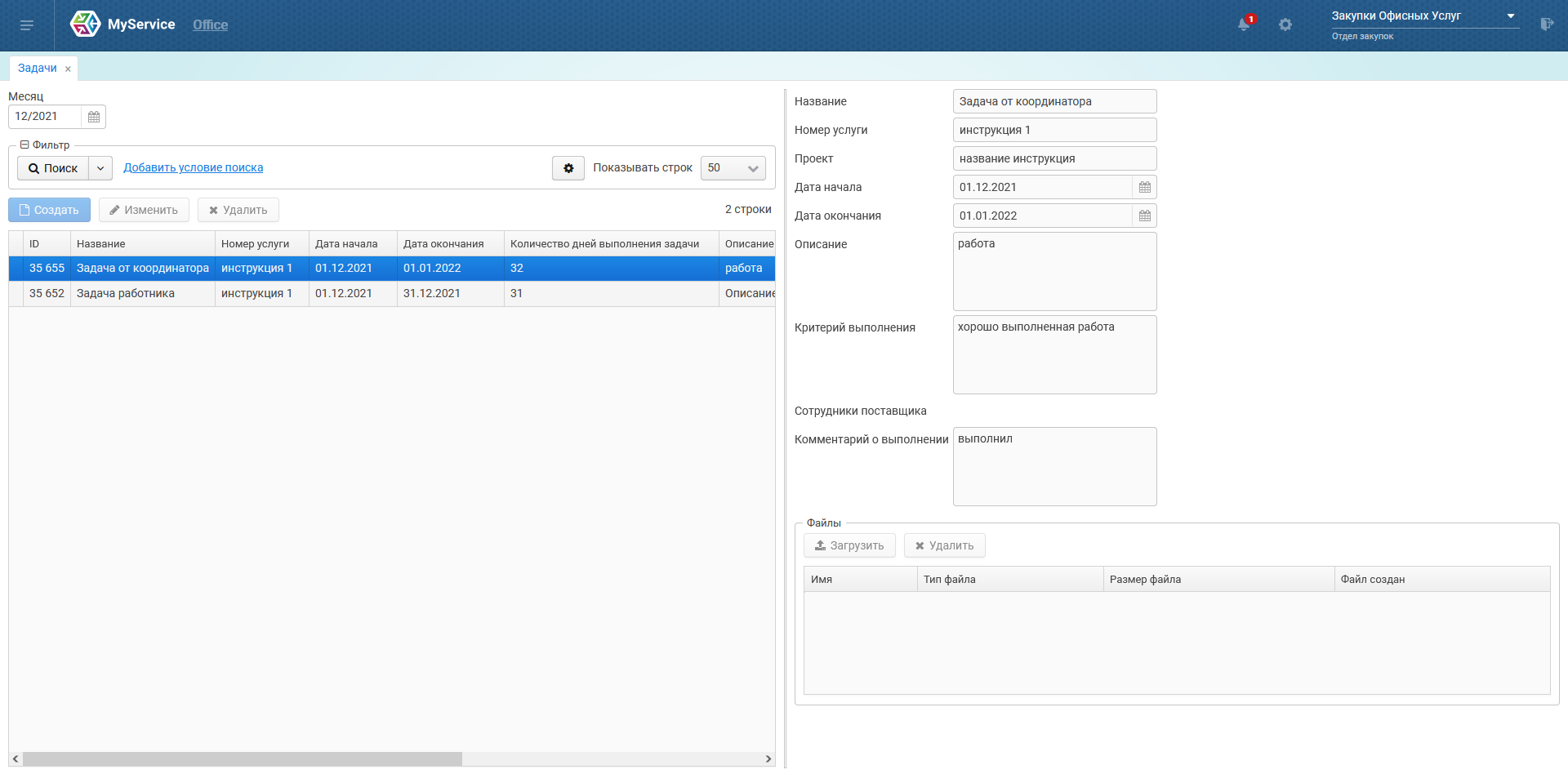 Возможен только просмотр данных.Созданные задачи также будут отражаться на экране “Учет объемов услуг” в период действия Задачи для дальнейшей отчетности.Календарь отпусковПросмотр статусов Заявлений исполнителя поставщика (перерывов в оказании услуг) возможно через форму Календаря отпусков: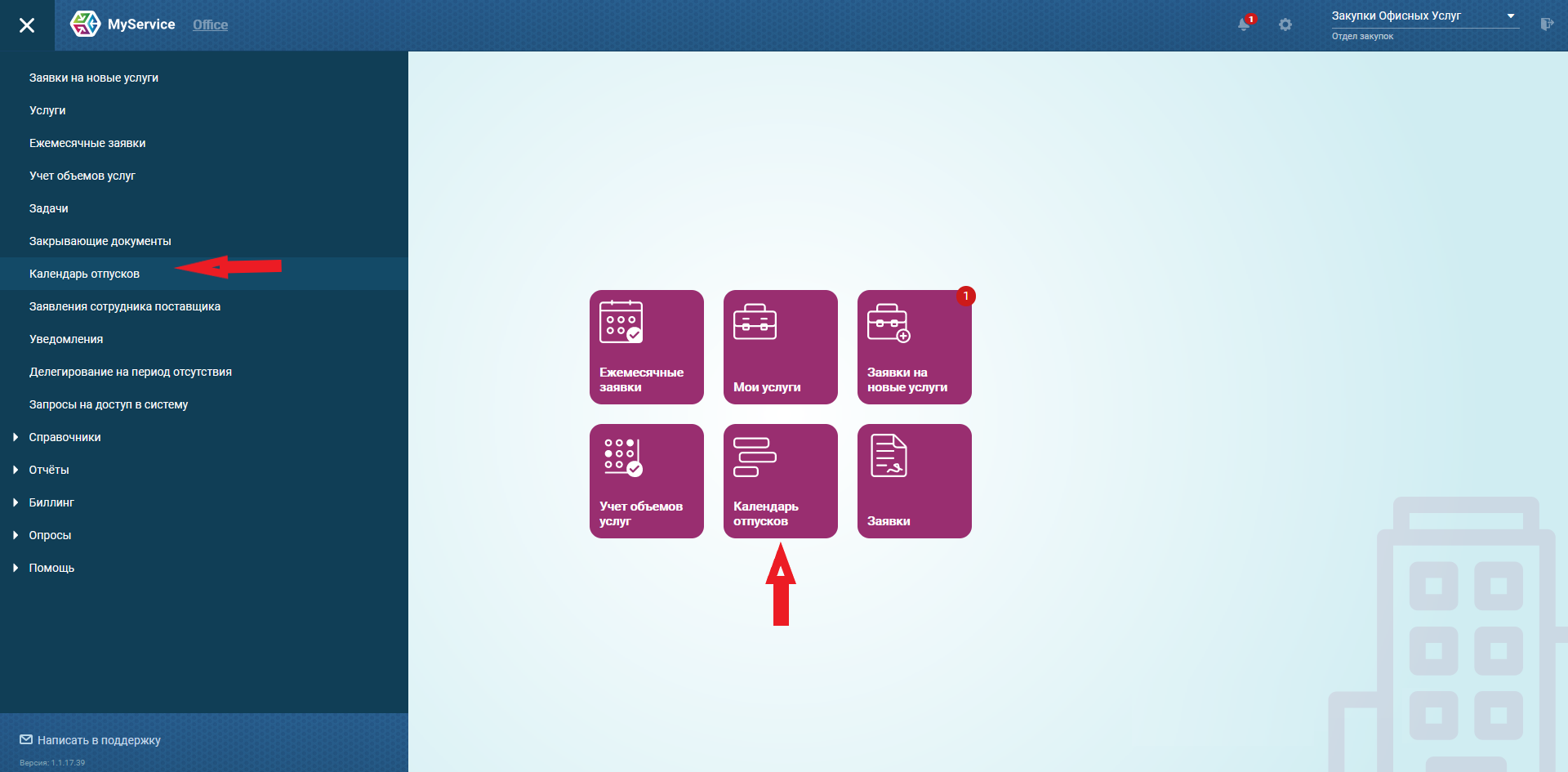 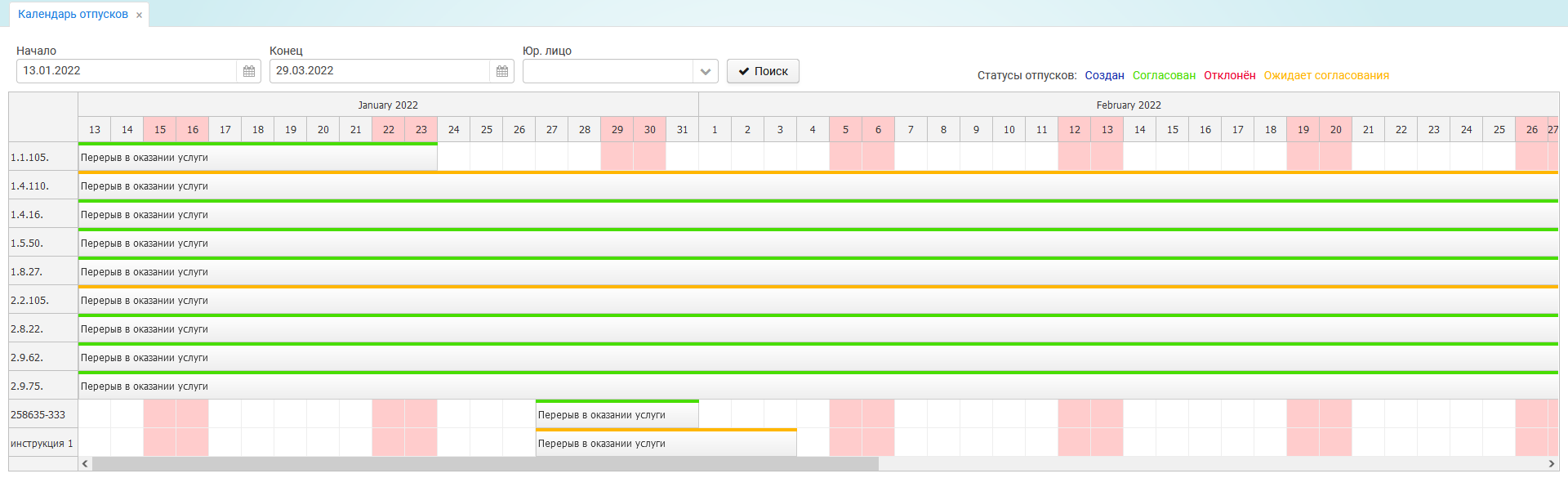 Календарь можно регулировать по периоду Начало - Конец, а так же Юр.лицу, для обновления страницы необходимо нажать на кнопку “Поиск”.Нажав на строку перерыва в оказании услуг, можно просмотреть информацию по нему.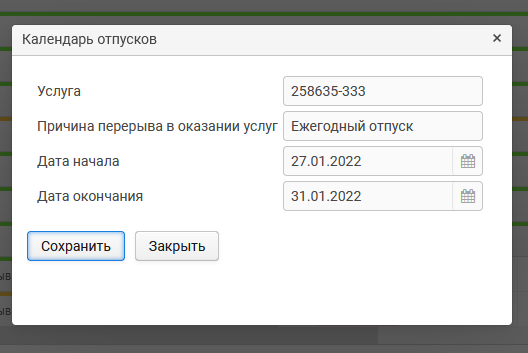 Заявления сотрудника поставщикаИсполнитель может подать на согласование Заявление. Ознакомиться с заявлениями можно на экране “Заявления сотрудника поставщика” (кнопка “Заявки”):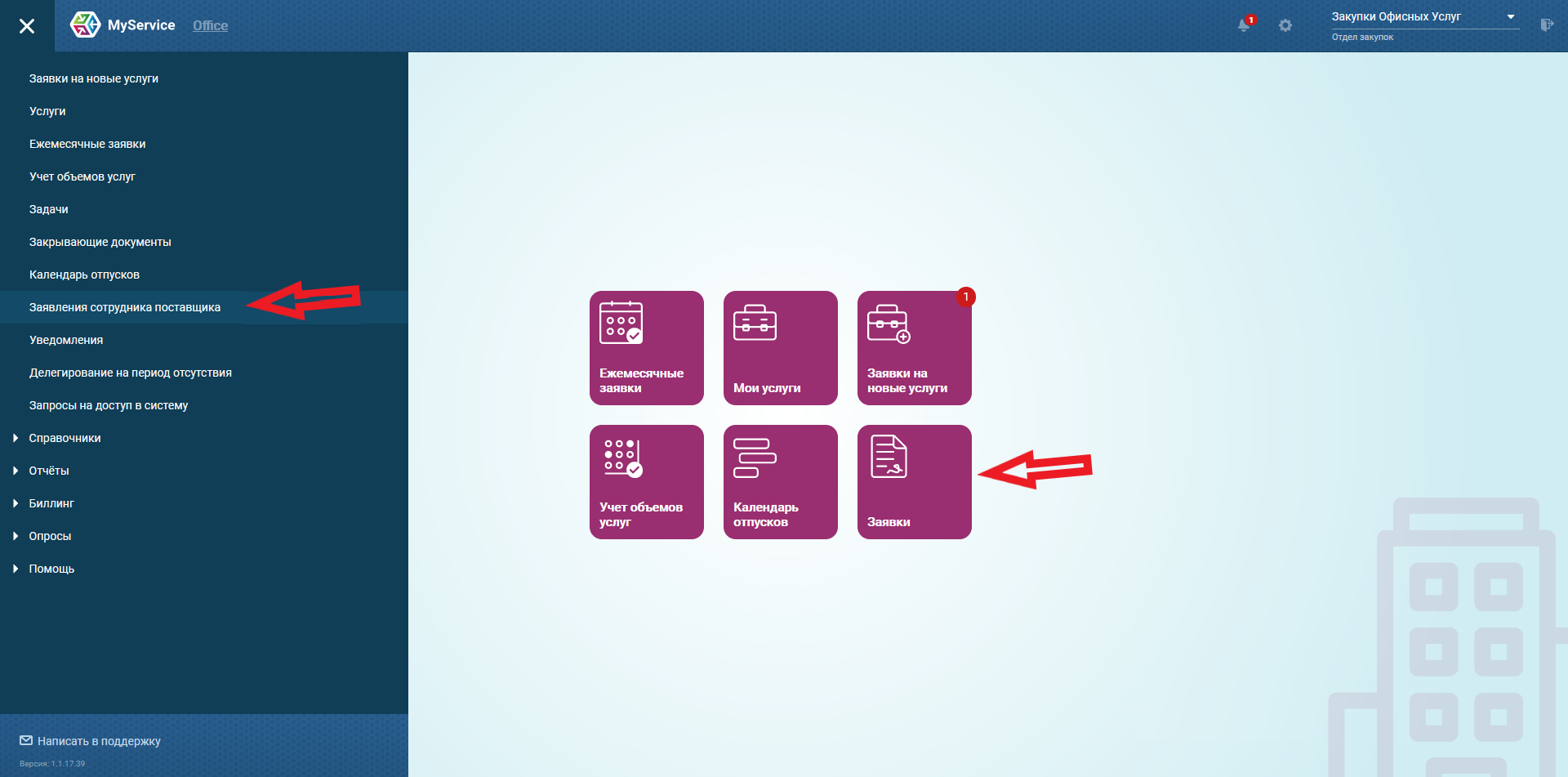 На экране “Заявления сотрудника поставщика” можно воспользоваться фильтрами по статусу, либо добавить условия поиска.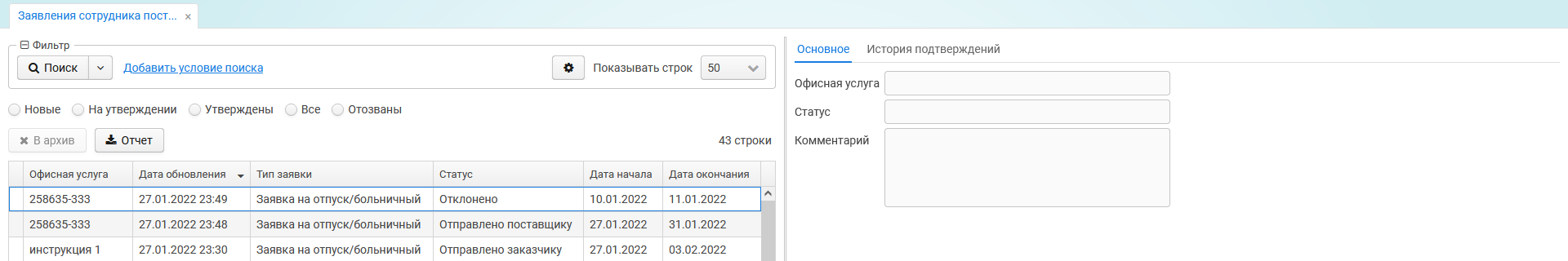 Статусы Заявлений:Отправлено заказчику - поставщик (исполнитель, координатор или менеджер) создал заявку, требуется ответ ЗаказчикаОтправлено поставщику - Заказчик подтвердил заявку, требуется ответ Менеджера или Координатора поставщикаОтклонено - Заявление не прошло согласованиеПодтверждено - Заявление прошло все этапы согласования, ответственным отправлены уведомления, даты отмечены на экране учета объемов услуг.Делегирование на период отсутствияПри необходимости Пользователь может делегировать доступ другому сотруднику своей компании на период отсутствия: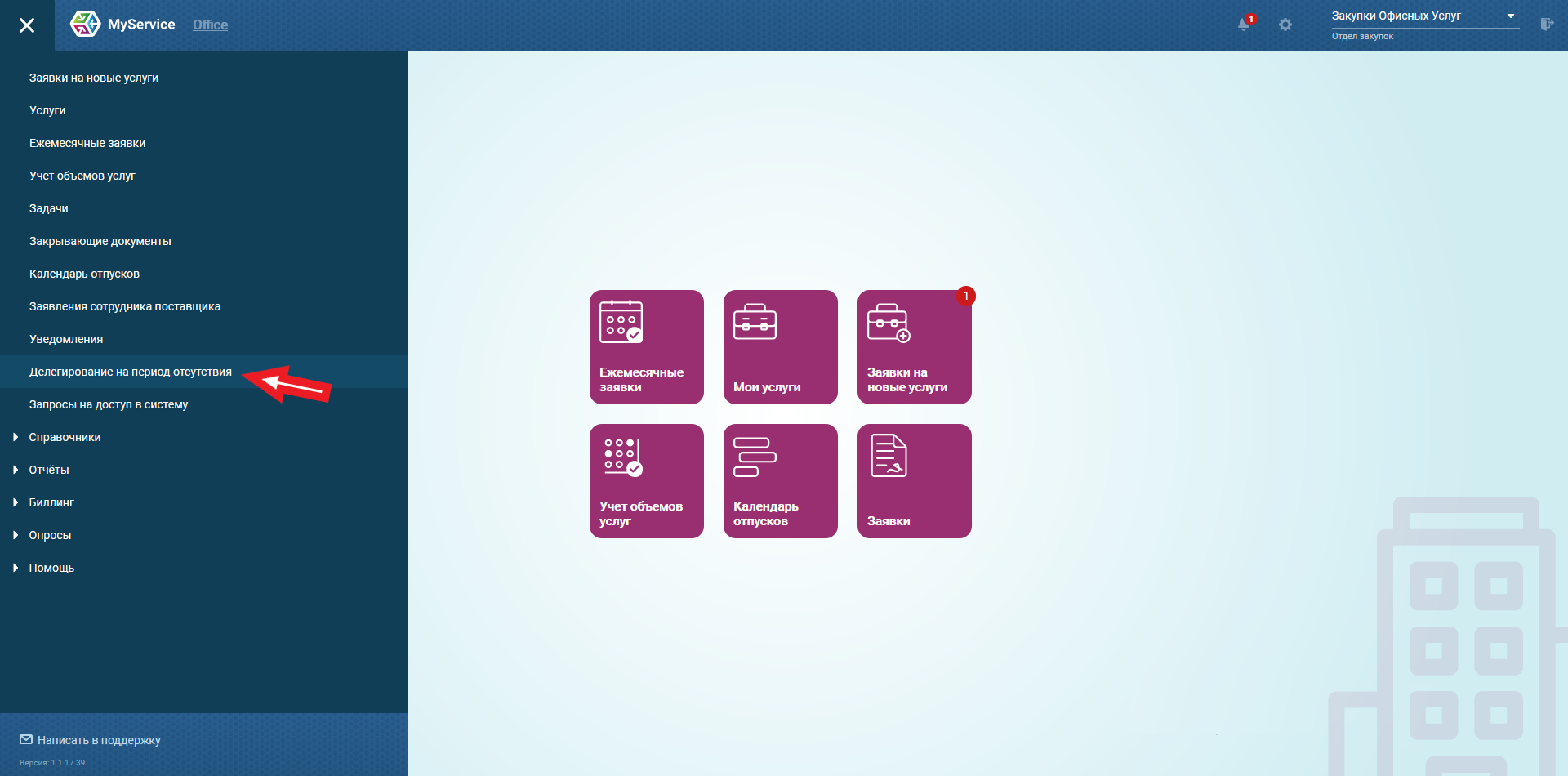 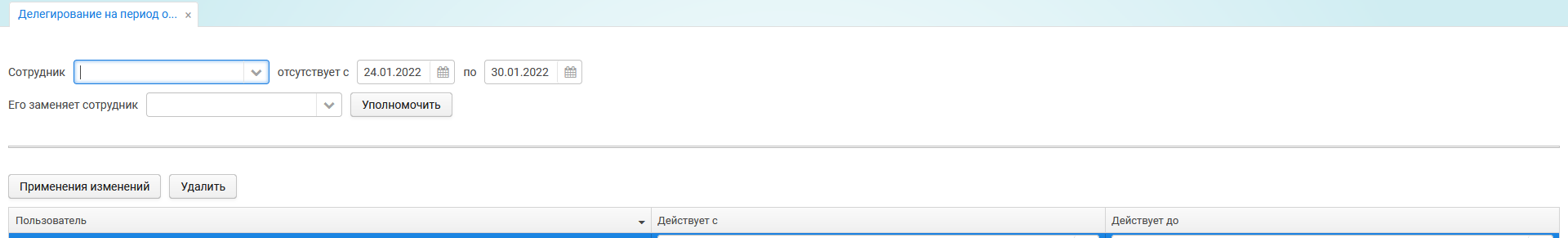 Правила делегирования:Сотрудник отдела закупок может в поле “Сотрудник” назначить замещаемого пользователя либо себя, либо Пользователя с ролью Заказчик офисных услуг.Если в поле “Сотрудник” указан сотрудник отдела закупок, назначить заместителем можно другого Пользователя с ролью Отдел закупок.Если в поле “Сотрудник” указан Заказчик офисных услуг, назначить заместителем можно либо другого Пользователя с ролью Заказчик офисных услуг, либо любого Пользователя с ролью Отдел закупок.Уже созданную запись можно отредактировать и применить изменения, либо удалить запись.Запросы на доступ в системуСправочники (*инструкция будет дополняться)ПроектыДля создания Задач в рамках Проектов необходимо ознакомиться с экраном “Проекты”, который доступен по пути: Меню - Справочники - Проекты: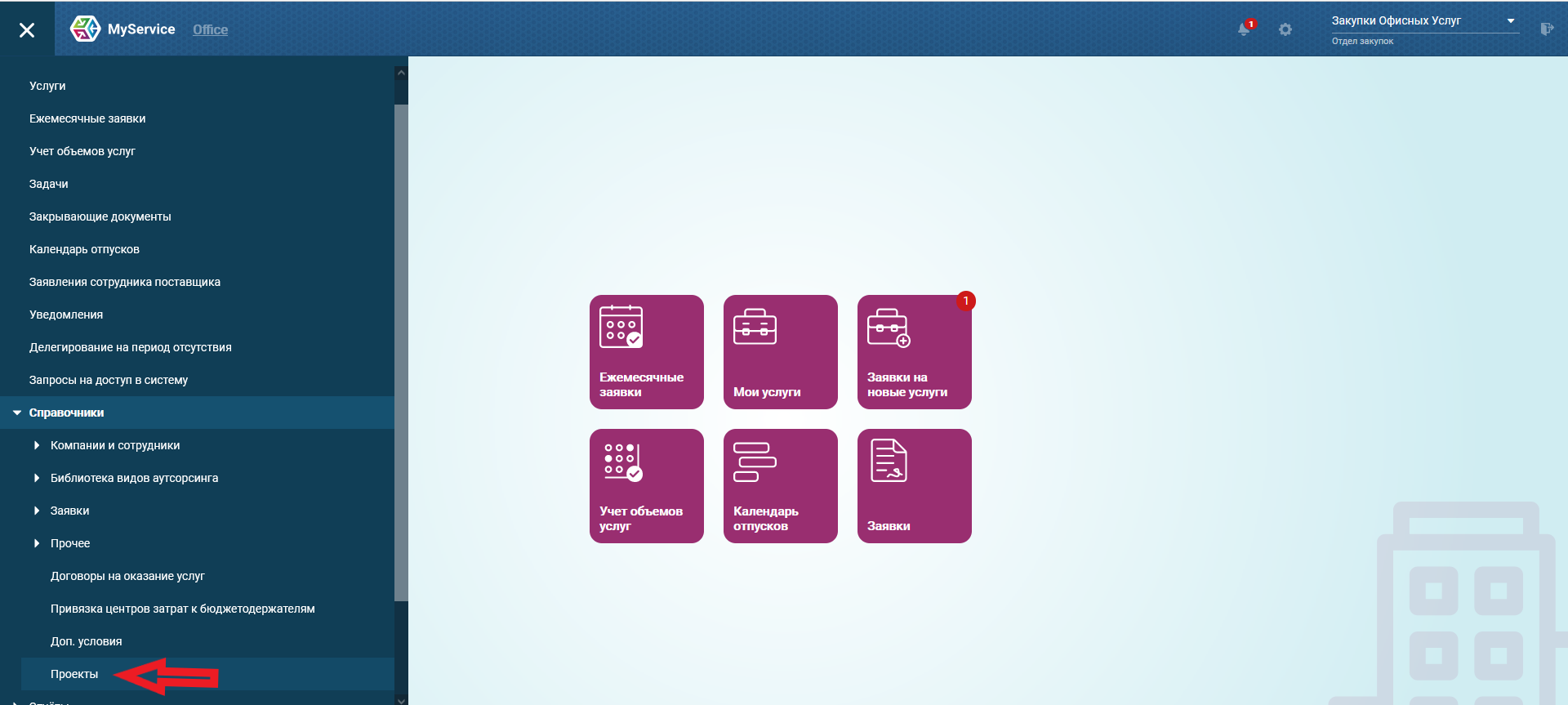 Отдел закупок видит все Проекты его Группы Компаний.На экране “Проекты” можно:по необходимости воспользоваться фильтром, добавив интересующие условия поискапросматривать без возможности редактирования проектыэкспортировать один выделенный, либо все отображаемые на экране проекты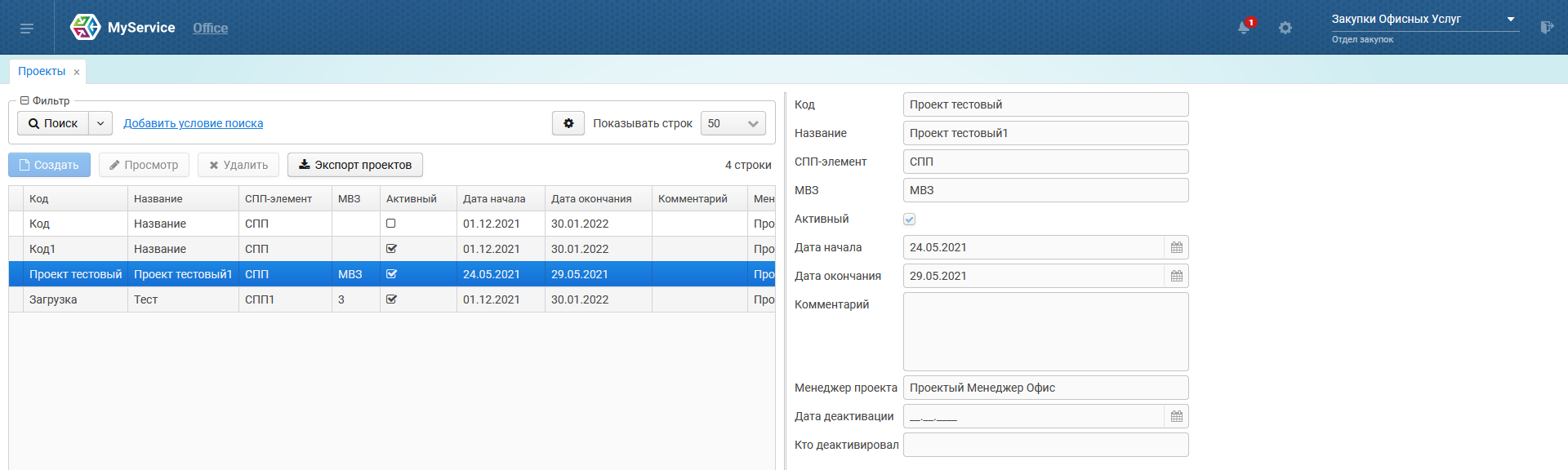 Отчёты (*инструкция будет дополняться)Биллинг (*инструкция будет дополняться)Опросы (*инструкция будет дополняться)Помощь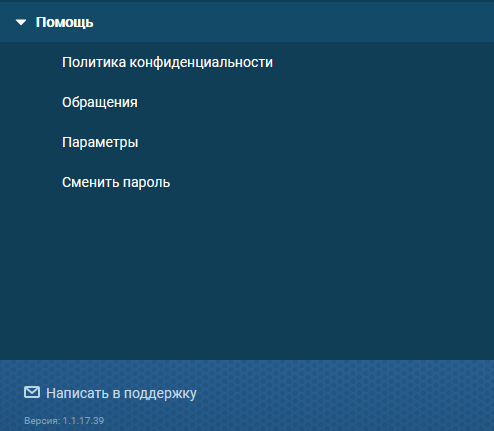 Помощь - Политика конфиденциальности - Просмотр документа “Политика конфиденциальности ООО “ИЭЛДЖИ””.Помощь - Обращения - Просмотр и взаимодействия по своим обращениям в тех. поддержку.Помощь - Параметры - Настройки экранов.Помощь - Сменить пароль - Редактирование текущего пароля для учетной записи.Написать в поддержку - Создание обращения в техническую поддержку.